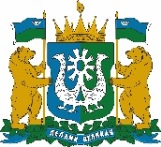 РЕГИОНАЛЬНАЯ СЛУЖБА ПО ТАРИФАМХАНТЫ-МАНСИЙСКОГО АВТОНОМНОГО ОКРУГА – ЮГРЫ(РСТ ЮГРЫ)ПРИКАЗ Об установлении тарифов на тепловую энергию (мощность), поставляемую теплоснабжающими организациями потребителям, и о внесении изменений в некоторые приказы Региональной службы по тарифам Ханты-Мансийского автономного округа – Югры 
	г. Ханты-Мансийск22 ноября 2022 г.                  				                                  № 74-нпВ соответствии с Федеральным законом от 27 июля 2010 года 
№ 190-ФЗ «О теплоснабжении», постановлениями Правительства Российской Федерации от 22 октября 2012 года № 1075 
«О ценообразовании в сфере теплоснабжения», от 14 ноября 2022 года     № 2053 «Об особенностях регулируемых цен (тарифов) с 1 декабря 2022 г. по 31 декабря 2023 г. и о внесении изменений в некоторые акты Правительства Российской Федерации», приказами Федеральной  службы по тарифам от 7 июня 2013 года № 163 «Об утверждении Регламента открытия дел об установлении регулируемых цен (тарифов) и отмене регулирования тарифов в сфере теплоснабжения», от 13 июня 
2013 года № 760-э «Об утверждении Методических указаний по расчету регулируемых цен (тарифов) в сфере теплоснабжения», постановлением Правительства Ханты-Мансийского автономного округа – Югры 
от 14  апреля  2012 года  № 137-п «О Региональной службе по тарифам 
Ханты-Мансийского автономного округа – Югры», на основании обращений теплоснабжающих организаций и протокола правления Региональной службы по тарифам Ханты-Мансийского автономного округа – Югры от 22 ноября 2022 года № 52 п р и к а з ы в а ю:1. Установить тарифы на тепловую энергию (мощность), поставляемую теплоснабжающими организациями потребителям, согласно приложениям 1, 2, 3, 4 к настоящему приказу.2. Тарифы, установленные в приложении 1 к настоящему приказу, действуют с 1 декабря 2022 года по 31 декабря 2023 года.3. Тарифы, установленные в приложении 2 к настоящему приказу, действуют с 1 января 2024 года по 31 декабря 2024 года.4. Тарифы, установленные в приложении 3 к настоящему приказу, действуют с 1 января 2024 года по 31 декабря 2025 года.5. Тарифы, установленные в приложении 4 к настоящему приказу, действуют с 1 января 2024 года по 31 декабря 2027 года.6. Установить на 2023-2025 годы долгосрочные параметры регулирования, устанавливаемые на долгосрочный период регулирования для формирования тарифов на тепловую энергию (мощность), поставляемую теплоснабжающими организациями потребителям, с использованием метода индексации установленных тарифов, согласно приложению 5 к настоящему приказу.7. Установить на 2023-2027 годы долгосрочные параметры регулирования, устанавливаемые на долгосрочный период регулирования для формирования тарифов на тепловую энергию (мощность), поставляемую теплоснабжающими организациями потребителям, с использованием метода индексации установленных тарифов, согласно приложению 6 к настоящему приказу.8. Признать утратившими силу строки 1.1.5, 1.1.6, 1.1.12, 1.1.13, 2.1.5, 2.1.6 приложения 1 к приказу Региональной службы по тарифам Ханты-Мансийского автономного округа – Югры от 21 ноября 2017 года 
№ 126-нп «Об установлении тарифов на тепловую энергию (мощность), поставляемую теплоснабжающими организациями потребителям». 9. Признать утратившими силу строки 1.1.1.5, 1.1.1.11, 1.2.1.5, 1.2.1.11, 1.3.1.5, 1.3.1.11, 1.4.1.5, 1.4.1.11, 1.5.1.5, 1.5.1.11, 1.6.1.5, 1.6.1.11, 1.7.1.5, 1.7.1.11, 1.8.1.5, 1.8.1.11, 1.9.1.5, 1.9.1.11, 2.1.5 приложения 1 к приказу Региональной службы по тарифам Ханты-Мансийского автономного округа – Югры от 28 ноября 2017 года № 143-нп «Об установлении тарифов на тепловую энергию (мощность), поставляемую теплоснабжающими организациями потребителям». 10. Признать утратившими силу строки 4.1.4, 4.1.5, 4.1.10, 4.1.11, 5.1.4, 5.1.5, 6.1.4, 6.1.5 приложения 2 к приказу Региональной службы по тарифам Ханты-Мансийского автономного округа – Югры от 20 ноября 2018 года № 58-нп «Об установлении тарифов на тепловую энергию (мощность), поставляемую теплоснабжающими организациями потребителям».11. Признать утратившими силу строки 6.1.4, 6.1.5, 6.1.10, 6.1.11 приложения 2 к приказу Региональной службы по тарифам Ханты-Мансийского автономного округа – Югры от 27 ноября 2018 года 
№ 63-нп «Об установлении тарифов на тепловую энергию (мощность), поставляемую теплоснабжающими организациями потребителям». 12. Признать утратившими силу строки 1.1.4, 1.1.5, 3.1.4, 3.1.5, 6.1.4, 6.1.5, 11.1.4, 11.1.5, 11.1.10, 11.1.11, 12.1.4, 12.1.5, 12.1.10, 12.1.11, 16.1.4, 16.1.5, 16.1.10, 16.1.11 приложения 2 к приказу Региональной службы по тарифам Ханты-Мансийского автономного округа – Югры от 27 ноября 2018 года № 65-нп «Об установлении тарифов на тепловую энергию (мощность), поставляемую теплоснабжающими организациями потребителям». 13. Признать утратившими силу строки 2.1.4, 2.1.5, 2.1.10, 2.1.11, 2.2.4, 2.2.5, 2.2.10, 2.2.11, 3.1.4, 3.1.5, 4.1.4, 4.1.5, 8.1.4, 8.1.5, 9.1.4, 9.1.5, 11.1.4, 11.1.5, 12.1.4, 12.1.5, 16.1.4, 16.1.5, 16.1.10, 16.1.11, 21.1.4, 21.1.5, 21.2.4, 21.2.5, 22.1.4, 22.1.5 приложения 2 к приказу Региональной службы по тарифам Ханты-Мансийского автономного округа – Югры от 4 декабря 2018 года № 72-нп «Об установлении тарифов на тепловую энергию (мощность), поставляемую теплоснабжающими организациями потребителям».14. Признать утратившими силу строки 2.1.3, 2.1.7 приложения 2, строки 2.1.3 - 2.1.5, 2.1.9 - 2.1.11, 2.2.3 - 2.2.5, 3.1.3 – 3.1.5 приложения 3 к приказу Региональной службы по тарифам Ханты-Мансийского автономного округа – Югры от 26 ноября 2019 года № 96-нп «Об установлении тарифов на тепловую энергию (мощность), поставляемую теплоснабжающими организациями потребителям».15. Признать утратившими силу строки 1.1.3, 1.1.7, 1.2.3, 1.2.7, 2.1.3, 2.1.7, 2.2.3, 2.2.7, 3.1.3, 3.1.7, 3.2.3 приложения 2 к приказу Региональной службы по тарифам Ханты-Мансийского автономного округа – Югры от 3 декабря 2019 года № 106-нп «Об установлении тарифов на тепловую энергию (мощность), поставляемую теплоснабжающими организациями потребителям».16. Признать утратившими силу строки 1.1.2, 1.1.3, 1.1.6, 1.1.7 приложения 2 к приказу Региональной службы по тарифам Ханты-Мансийского автономного округа – Югры от 24 ноября 2020 года 
№ 64-нп «Об установлении тарифов на тепловую энергию (мощность), поставляемую теплоснабжающими организациями потребителям».17. Признать утратившими силу строки 1.1.2, 1.1.3 приложения 1 к приказу Региональной службы по тарифам Ханты-Мансийского автономного округа – Югры от 1 декабря 2020 года № 69-нп «Об установлении тарифов на тепловую энергию (мощность), поставляемую теплоснабжающими организациями потребителям».18. Признать утратившими силу строки 1.1.2 – 1.1.5 приложения 3 к приказу Региональной службы по тарифам Ханты-Мансийского автономного округа – Югры от 15 декабря 2020 года № 108-нп «Об установлении тарифов на тепловую энергию (мощность), поставляемую теплоснабжающими организациями потребителям».19. Признать утратившими силу строки 2 – 2.1.3 приложения 2 к приказу Региональной службы по тарифам Ханты-Мансийского автономного округа – Югры от 7 декабря 2021 года № 95-нп «Об установлении тарифов на тепловую энергию (мощность), поставляемую теплоснабжающими организациями потребителям».20. Признать утратившей силу строку 1.2.1 приложения к приказу Региональной службы по тарифам Ханты-Мансийского автономного округа – Югры от 10 февраля 2022 года № 2-нп «Об установлении тарифовна тепловую энергию (мощность), поставляемую обществом с ограниченной ответственностью «Концессионная Коммунальная Компания» в зоне деятельности филиала Общества с ограниченной ответственностью «Концессионная Коммунальная Компания» «Лангепасские коммунальные системы», и о внесении изменений в приказ Региональной службы по тарифам Ханты-Мансийского автономного округа – Югры от 13 декабря 2018 года № 111-нп «Об установлении тарифов на тепловую энергию (мощность), поставляемую теплоснабжающими организациями потребителям».21. Признать утратившими силу пункт 1 и приложение к приказу Региональной службы по тарифам Ханты-Мансийского автономного округа – Югры от 15 февраля 2022 года № 4-нп «Об установлении тарифов на тепловую энергию (мощность), поставляемую муниципальным предприятием муниципального образования Октябрьский район «Объединенные коммунальные системы» потребителям, и о внесении изменений в приказ Региональной службы по тарифам Ханты-Мансийского автономного округа – Югры от 26 ноября 2019 года № 96-нп «Об установлении тарифов на тепловую энергию (мощность), поставляемую теплоснабжающими организациями потребителям».22. Признать утратившими силу пункт 1 и приложение к приказу Региональной службы по тарифам Ханты-Мансийского автономного округа – Югры от 15 марта 2022 года № 13-нп «Об установлении тарифов на тепловую энергию (мощность), поставляемую обществом с ограниченной ответственностью «Концессионная Коммунальная Компания» потребителям, и о внесении изменений в приказ Региональной службы по тарифам Ханты-Мансийского автономного округа – Югры от 13 декабря 2018 года № 111-нп «Об установлении тарифов на тепловую энергию (мощность), поставляемую теплоснабжающими организациями потребителям».23. Признать утратившими силу пункт 1 и приложение к приказу Региональной службы по тарифам Ханты-Мансийского автономного округа – Югры от 12 апреля 2022 года № 28-нп «Об установлении тарифов на тепловую энергию (мощность), поставляемую муниципальным предприятием муниципального образования Октябрьский район «Объединенные коммунальные системы» потребителям, и о внесении изменений в приказ Региональной службы по тарифам Ханты-Мансийского автономного округа – Югры от 27 ноября 2018 года № 65-нп «Об установлении тарифов на тепловую энергию (мощность), поставляемую теплоснабжающими организациями потребителям».24. Настоящий приказ вступает в силу с 1 декабря 2022 года.Руководитель службы  						        А.А. БерезовскийПриложение 1к приказу Региональной службыпо тарифам Ханты-Мансийского автономного округа – Югрыот 22 ноября 2022 года № 74-нпТарифы на тепловую энергию (мощность), поставляемую теплоснабжающими организациями потребителям<*> Выделяется в целях реализации пункта 6 статьи 168 Налогового кодекса Российской Федерации<**> НДС не облагается в соответствии с главой 26.2 «Упрощенная система налогообложения» Налогового кодекса Российской ФедерацииПриложение 2к приказу Региональной службыпо тарифам Ханты-Мансийскогоавтономного округа – Югрыот 22 ноября 2022 года № 74-нпТарифы на тепловую энергию (мощность), поставляемую теплоснабжающими организациями потребителям<*> Выделяется в целях реализации пункта 6 статьи 168 Налогового кодекса Российской Федерации<**> НДС не облагается в соответствии с главой 26.2 «Упрощенная система налогообложения» Налогового кодекса Российской ФедерацииПриложение 3к приказу Региональной службыпо тарифам Ханты-Мансийскогоавтономного округа – Югрыот 22 ноября 2022 года № 74-нпТарифы на тепловую энергию (мощность), поставляемую теплоснабжающими организациями потребителям<*> Выделяется в целях реализации пункта 6 статьи 168 Налогового кодекса Российской ФедерацииПриложение 4к приказу Региональной службыпо тарифам Ханты-Мансийскогоавтономного округа – Югрыот 22 ноября 2022 года № 74-нпТарифы на тепловую энергию (мощность), поставляемую теплоснабжающими организациями потребителям<*> Выделяется в целях реализации пункта 6 статьи 168 Налогового кодекса Российской Федерации<**> НДС не облагается в соответствии с главой 26.2 «Упрощенная система налогообложения» Налогового кодекса Российской ФедерацииПриложение 5к приказу Региональной службыпо тарифам Ханты-Мансийского автономного округа – Югрыот 22 ноября 2022 года № 74-нпДолгосрочные параметры регулирования, устанавливаемые на долгосрочный период регулирования для формирования тарифов на тепловую энергию (мощность), поставляемую теплоснабжающими организациями потребителям, с использованием метода индексации установленных тарифов на 2023-2025 годы<*> Уровень надежности теплоснабжения (фактические значения показателей надежности и качества, определенные за год, предшествующий году установления тарифов на первый год долгосрочного периода регулирования, а также плановые значения показателей надежности и качества на каждый год долгосрочного периода регулирования). 	<**> Заполняется в случае, если в отношении регулируемой организации утверждена программа в области энергосбережения и повышения энергетической эффективности в соответствии с законодательством Российской Федерации об энергосбережении и о повышении энергетической эффективности. <***> Заполняется в случае, если орган регулирования применяет понижающий коэффициент на переходный период в соответствии с Правилами распределения расхода топлива.Уровень надежности теплоснабжения, реализация программ в области энергосбережения и повышения энергетической эффективности в соответствии с пунктом 75 Основ ценообразования в сфере теплоснабжения, утвержденных постановлением Правительства Российской Федерации от 22 октября 2012 года № 1075 «О ценообразовании в сфере теплоснабжения» не относятся к долгосрочным параметрам регулирования, устанавливаемым на долгосрочный период регулирования для формирования тарифов с использованием метода индексации установленных тарифов.1 Нормативный уровень прибыли устанавливается для организаций, владеющих объектами теплоснабжения, находящимися в государственной или муниципальной собственности, на основании концессионного соглашения или договора аренды, заключенных в соответствии с законодательством Российской Федерации не ранее 1 января 2014 года.2 Показатели энергосбережения и энергетической эффективности общества с ограниченной ответственностью «Концессионная Коммунальная Компания» на территории городского округа Когалым Ханты-Мансийского автономного округа – Югры от котельных по улице Авиаторов, д. 14, улице Ноябрьская, д. 6/6, улице Октябрьская, д. 12, улице Центральная, д. 60/5:Показатели энергосбережения и энергетической эффективности общества с ограниченной ответственностью «Концессионная Коммунальная Компания» на территории городского округа Лангепас Ханты-Мансийского автономного округа – Югры от котельных, расположенных по адресам: зона Северная промышленная, д. 65, корпус 8, зона Северная промышленная, д. 14, корпус 4:Показатели энергосбережения и энергетической эффективности муниципального предприятия муниципального образования Октябрьский район «Объединенные коммунальные системы» на территории сельского поселения Сергино Октябрьского муниципального района Ханты-Мансийского автономного округа – Югры:Показатели энергосбережения и энергетической эффективности муниципального предприятия муниципального образования Октябрьский район «Объединенные коммунальные системы» на территории сельского поселения Карымкары Октябрьского муниципального района Ханты-Мансийского автономного округа – Югры (поселок Карымкары):Приложение 6к приказу Региональной службыпо тарифам Ханты-Мансийского автономного округа – Югрыот 22 ноября 2022 года № 74-нпДолгосрочные параметры регулирования, устанавливаемые на долгосрочный период регулирования для формирования тарифов на тепловую энергию (мощность), поставляемую теплоснабжающими организациями потребителям, с использованием метода индексации установленных тарифов на 2023-2027 годы<*> Уровень надежности теплоснабжения (фактические значения показателей надежности и качества, определенные за год, предшествующий году установления тарифов на первый год долгосрочного периода регулирования, а также плановые значения показателей надежности и качества на каждый год долгосрочного периода регулирования). 	<**> Заполняется в случае, если в отношении регулируемой организации утверждена программа в области энергосбережения и повышения энергетической эффективности в соответствии с законодательством Российской Федерации об энергосбережении и о повышении энергетической эффективности. <***> Заполняется в случае, если орган регулирования применяет понижающий коэффициент на переходный период в соответствии с Правилами распределения расхода топлива.Уровень надежности теплоснабжения, реализация программ в области энергосбережения и повышения энергетической эффективности в соответствии с пунктом 75 Основ ценообразования в сфере теплоснабжения, утвержденных постановлением Правительства Российской Федерации от 22 октября 2012 года № 1075 «О ценообразовании в сфере теплоснабжения» не относятся к долгосрочным параметрам регулирования, устанавливаемым на долгосрочный период регулирования для формирования тарифов с использованием метода индексации установленных тарифов.1 Нормативный уровень прибыли устанавливается для организаций, владеющих объектами теплоснабжения, находящимися в государственной или муниципальной собственности, на основании концессионного соглашения или договора аренды, заключенных в соответствии с законодательством Российской Федерации не ранее 1 января 2014 года.2 Показатели энергосбережения и энергетической эффективности общества с ограниченной ответственностью «Газпром трансгаз Югорск» в зоне деятельности филиала Сосьвинское линейное производственное управление магистральных газопроводов на территории сельского поселения Хулимсунт Березовского муниципального района Ханты-Мансийского автономного округа – Югры:Показатели энергосбережения и энергетической эффективности общества с ограниченной ответственностью «Газпром трансгаз Югорск» в зоне деятельности филиала Уральское линейное производственное управление магистральных газопроводов на территории сельского поселения Приполярный Березовского муниципального района Ханты-Мансийского автономного округа – Югры:Показатели энергосбережения и энергетической эффективности общества с ограниченной ответственностью «Газпром трансгаз Югорск» в зоне деятельности филиала Сорумское линейное производственное управление магистральных газопроводов на территории сельского поселения Сорум Белоярского муниципального района Ханты-Мансийского автономного округа – Югры:Показатели энергосбережения и энергетической эффективности общества с ограниченной ответственностью «Газпром трансгаз Югорск» в зоне деятельности филиала Верхнеказымское линейное производственное управление магистральных газопроводов на территории сельского поселения Верхнеказымский Белоярского муниципального района Ханты-Мансийского автономного округа – Югры:Показатели энергосбережения и энергетической эффективности общества с ограниченной ответственностью «Газпром трансгаз Югорск» в зоне деятельности филиала Бобровское линейное производственное управление магистральных газопроводов на территории сельского поселения Лыхма Белоярского муниципального района Ханты-Мансийского автономного округа – Югры:Показатели энергосбережения и энергетической эффективности общества с ограниченной ответственностью «Газпром трансгаз Югорск» в зоне деятельности филиала Сосновское линейное производственное управление магистральных газопроводов на территории сельского поселения Сосновка Белоярского муниципального района Ханты-Мансийского автономного округа – Югры:Показатели энергосбережения и энергетической эффективности общества с ограниченной ответственностью «Газпром трансгаз Югорск» в зоне деятельности филиала Октябрьское линейное производственное управление магистральных газопроводов на территории городского поселения Андра Октябрьского муниципального района Ханты-Мансийского автономного округа – Югры:Показатели энергосбережения и энергетической эффективности общества с ограниченной ответственностью «Газпром трансгаз Югорск» в зоне деятельности филиала Таежное линейное производственное управление магистральных газопроводов на территории сельского поселения Унъюган Октябрьского муниципального района Ханты-Мансийского автономного округа – Югры:Показатели энергосбережения и энергетической эффективности общества с ограниченной ответственностью «Газпром трансгаз Югорск» в зоне деятельности филиала Перегребненское линейное производственное управление магистральных газопроводов на территории сельского поселения Перегребное Октябрьского муниципального района Ханты-Мансийского автономного округа – Югры (село Перегребное):Показатели энергосбережения и энергетической эффективности акционерного общества «СибурТюменьГаз» в зоне деятельности «Южно-Балыкского газоперерабатывающего завода» - филиала Акционерного общества «СибурТюменьГаз» на территории городского округа Пыть-Ях Ханты-Мансийского автономного округа – Югры:Показатели энергосбережения и энергетической эффективности муниципального предприятия муниципального образования Октябрьский район «Обьтеплопром» на территории городского поселения Октябрьское Октябрьского муниципального района Ханты-Мансийского автономного округа – Югры:Показатели энергосбережения и энергетической эффективности муниципального унитарного предприятия «Теплосети Игрим» муниципального образования Березовский район на территории городского поселения Игрим Березовского муниципального района Ханты-Мансийского автономного округа – Югры (поселок городского типа Игрим):Показатели энергосбережения и энергетической эффективности муниципального унитарного предприятия «Теплосети Игрим» муниципального образования Березовский район на территории городского поселения Игрим Березовского муниципального района Ханты-Мансийского автономного округа – Югры (поселок Ванзетур):Показатели энергосбережения и энергетической эффективности муниципального унитарного предприятия «Теплосети Березово» городского поселения Березово на территории городского поселения Березово Березовского муниципального района Ханты-Мансийского автономного округа – Югры (поселок городского типа Березово):Показатели энергосбережения и энергетической эффективности муниципального унитарного предприятия «Теплосети Березово» городского поселения Березово на территории городского поселения Березово Березовского муниципального района Ханты-Мансийского автономного округа – Югры (село Теги):№ п/пНаименование регулируемой организацииВид тарифаГодВода№ п/пНаименование регулируемой организацииВид тарифаГодс 1 декабря 2022 года по 31 декабря 2023 года1.Общество с ограниченной ответственностью «Концессионная Коммунальная Компания»Общество с ограниченной ответственностью «Концессионная Коммунальная Компания»Общество с ограниченной ответственностью «Концессионная Коммунальная Компания»Общество с ограниченной ответственностью «Концессионная Коммунальная Компания»1.1.Для потребителей, в случае отсутствия дифференциации тарифов по схеме подключения на территории городского округа Когалым Ханты-Мансийского автономного 
округа – ЮгрыДля потребителей, в случае отсутствия дифференциации тарифов по схеме подключения на территории городского округа Когалым Ханты-Мансийского автономного 
округа – ЮгрыДля потребителей, в случае отсутствия дифференциации тарифов по схеме подключения на территории городского округа Когалым Ханты-Мансийского автономного 
округа – Югры1.1.1.одноставочный, руб./Гкал20231750,361.1.2.Население (тарифы указываются с учетом НДС) <*>Население (тарифы указываются с учетом НДС) <*>Население (тарифы указываются с учетом НДС) <*>1.1.3.одноставочный, руб./Гкал20232100,431.2.Для потребителей, в случае отсутствия дифференциации тарифов по схеме подключения на территории городского округа Когалым Ханты-Мансийского автономного округа – Югры от котельных по улице Авиаторов, д. 14, улице Ноябрьская, д. 6/6, улице Октябрьская, д. 12, улице Центральная, 
д. 60/5Для потребителей, в случае отсутствия дифференциации тарифов по схеме подключения на территории городского округа Когалым Ханты-Мансийского автономного округа – Югры от котельных по улице Авиаторов, д. 14, улице Ноябрьская, д. 6/6, улице Октябрьская, д. 12, улице Центральная, 
д. 60/5Для потребителей, в случае отсутствия дифференциации тарифов по схеме подключения на территории городского округа Когалым Ханты-Мансийского автономного округа – Югры от котельных по улице Авиаторов, д. 14, улице Ноябрьская, д. 6/6, улице Октябрьская, д. 12, улице Центральная, 
д. 60/51.2.1.одноставочный, руб./Гкал20232255,381.3.Для потребителей, в случае отсутствия дифференциации тарифов по схеме подключения на территории городского округа Лангепас Ханты-Мансийского автономного округа – Югры от котельных, расположенных по адресам: зона Северная промышленная, д. 65, корпус 8, зона Северная промышленная, д. 14, корпус 4Для потребителей, в случае отсутствия дифференциации тарифов по схеме подключения на территории городского округа Лангепас Ханты-Мансийского автономного округа – Югры от котельных, расположенных по адресам: зона Северная промышленная, д. 65, корпус 8, зона Северная промышленная, д. 14, корпус 4Для потребителей, в случае отсутствия дифференциации тарифов по схеме подключения на территории городского округа Лангепас Ханты-Мансийского автономного округа – Югры от котельных, расположенных по адресам: зона Северная промышленная, д. 65, корпус 8, зона Северная промышленная, д. 14, корпус 41.3.1.одноставочный, руб./Гкал20233077,012.Общество с ограниченной ответственностью «Концессионная Коммунальная Компания» в зоне деятельности филиала Общества с ограниченной ответственностью «Концессионная Коммунальная Компания» «Лангепасские коммунальные системы»Общество с ограниченной ответственностью «Концессионная Коммунальная Компания» в зоне деятельности филиала Общества с ограниченной ответственностью «Концессионная Коммунальная Компания» «Лангепасские коммунальные системы»Общество с ограниченной ответственностью «Концессионная Коммунальная Компания» в зоне деятельности филиала Общества с ограниченной ответственностью «Концессионная Коммунальная Компания» «Лангепасские коммунальные системы»Общество с ограниченной ответственностью «Концессионная Коммунальная Компания» в зоне деятельности филиала Общества с ограниченной ответственностью «Концессионная Коммунальная Компания» «Лангепасские коммунальные системы»2.1.Для потребителей, в случае отсутствия дифференциации тарифов по схеме подключения на территории городского округа Лангепас Ханты-Мансийского автономного округа – ЮгрыДля потребителей, в случае отсутствия дифференциации тарифов по схеме подключения на территории городского округа Лангепас Ханты-Мансийского автономного округа – ЮгрыДля потребителей, в случае отсутствия дифференциации тарифов по схеме подключения на территории городского округа Лангепас Ханты-Мансийского автономного округа – Югры2.1.1.одноставочный, руб./Гкал20231859,832.1.2.Население (тарифы указываются с учетом НДС) <*>Население (тарифы указываются с учетом НДС) <*>Население (тарифы указываются с учетом НДС) <*>2.1.3.одноставочный, руб./Гкал20232231,803.Общество с ограниченной ответственностью «Горводоканал»Общество с ограниченной ответственностью «Горводоканал»Общество с ограниченной ответственностью «Горводоканал»Общество с ограниченной ответственностью «Горводоканал»3.1.Для потребителей, в случае отсутствия дифференциации тарифов по схеме подключения на территории городского округа Когалым Ханты-Мансийского автономного 
округа – ЮгрыДля потребителей, в случае отсутствия дифференциации тарифов по схеме подключения на территории городского округа Когалым Ханты-Мансийского автономного 
округа – ЮгрыДля потребителей, в случае отсутствия дифференциации тарифов по схеме подключения на территории городского округа Когалым Ханты-Мансийского автономного 
округа – Югры3.1.1.одноставочный, руб./Гкал20231581,734.Общество с ограниченной ответственностью «Управление производственно-технологической комплектации»Общество с ограниченной ответственностью «Управление производственно-технологической комплектации»Общество с ограниченной ответственностью «Управление производственно-технологической комплектации»Общество с ограниченной ответственностью «Управление производственно-технологической комплектации»4.1.Для потребителей, в случае отсутствия дифференциации тарифов по схеме подключения на территории городского округа Когалым Ханты-Мансийского автономного округа – ЮгрыДля потребителей, в случае отсутствия дифференциации тарифов по схеме подключения на территории городского округа Когалым Ханты-Мансийского автономного округа – ЮгрыДля потребителей, в случае отсутствия дифференциации тарифов по схеме подключения на территории городского округа Когалым Ханты-Мансийского автономного округа – Югры4.1.1.одноставочный, руб./Гкал20231847,285.Общество с ограниченной ответственностью «Газпром трансгаз Сургут» в зоне деятельности филиала Ортьягунское линейное производственное управление магистральных газопроводовОбщество с ограниченной ответственностью «Газпром трансгаз Сургут» в зоне деятельности филиала Ортьягунское линейное производственное управление магистральных газопроводовОбщество с ограниченной ответственностью «Газпром трансгаз Сургут» в зоне деятельности филиала Ортьягунское линейное производственное управление магистральных газопроводовОбщество с ограниченной ответственностью «Газпром трансгаз Сургут» в зоне деятельности филиала Ортьягунское линейное производственное управление магистральных газопроводов5.1.Для потребителей, в случае отсутствия дифференциации тарифов по схеме подключения на территории городского округа Когалым Ханты-Мансийского автономного округа – ЮгрыДля потребителей, в случае отсутствия дифференциации тарифов по схеме подключения на территории городского округа Когалым Ханты-Мансийского автономного округа – ЮгрыДля потребителей, в случае отсутствия дифференциации тарифов по схеме подключения на территории городского округа Когалым Ханты-Мансийского автономного округа – Югры5.1.1.одноставочный, руб./Гкал2023813,166.Общество с ограниченной ответственностью «Газпром трансгаз Югорск» в зоне деятельности филиалов:Общество с ограниченной ответственностью «Газпром трансгаз Югорск» в зоне деятельности филиалов:Общество с ограниченной ответственностью «Газпром трансгаз Югорск» в зоне деятельности филиалов:Общество с ограниченной ответственностью «Газпром трансгаз Югорск» в зоне деятельности филиалов:6.1.Сосьвинское линейное производственное управление магистральных газопроводовСосьвинское линейное производственное управление магистральных газопроводовСосьвинское линейное производственное управление магистральных газопроводовСосьвинское линейное производственное управление магистральных газопроводов6.1.1.Для потребителей, в случае отсутствия дифференциации тарифов по схеме подключения на территории сельского поселения Хулимсунт Березовского муниципального района Ханты-Мансийского автономного округа – ЮгрыДля потребителей, в случае отсутствия дифференциации тарифов по схеме подключения на территории сельского поселения Хулимсунт Березовского муниципального района Ханты-Мансийского автономного округа – ЮгрыДля потребителей, в случае отсутствия дифференциации тарифов по схеме подключения на территории сельского поселения Хулимсунт Березовского муниципального района Ханты-Мансийского автономного округа – Югры6.1.2.одноставочный, руб./Гкал2023373,526.1.3.Население (тарифы указываются с учетом НДС) <*>Население (тарифы указываются с учетом НДС) <*>Население (тарифы указываются с учетом НДС) <*>6.1.4.одноставочный, руб./Гкал2023448,226.2.Уральское линейное производственное управление магистральных газопроводовУральское линейное производственное управление магистральных газопроводовУральское линейное производственное управление магистральных газопроводовУральское линейное производственное управление магистральных газопроводов6.2.1.Для потребителей, в случае отсутствия дифференциации тарифов по схеме подключения на территории сельского поселения Приполярный Березовского муниципального района Ханты-Мансийского автономного округа – ЮгрыДля потребителей, в случае отсутствия дифференциации тарифов по схеме подключения на территории сельского поселения Приполярный Березовского муниципального района Ханты-Мансийского автономного округа – ЮгрыДля потребителей, в случае отсутствия дифференциации тарифов по схеме подключения на территории сельского поселения Приполярный Березовского муниципального района Ханты-Мансийского автономного округа – Югры6.2.2.одноставочный, руб./Гкал2023593,306.2.3.Население (тарифы указываются с учетом НДС) <*>Население (тарифы указываются с учетом НДС) <*>Население (тарифы указываются с учетом НДС) <*>6.2.4.одноставочный, руб./Гкал2023711,966.3.Сорумское линейное производственное управление магистральных газопроводовСорумское линейное производственное управление магистральных газопроводовСорумское линейное производственное управление магистральных газопроводовСорумское линейное производственное управление магистральных газопроводов6.3.1.Для потребителей, в случае отсутствия дифференциации тарифов по схеме подключения на территории сельского поселения Сорум Белоярского муниципального района Ханты-Мансийского автономного округа – ЮгрыДля потребителей, в случае отсутствия дифференциации тарифов по схеме подключения на территории сельского поселения Сорум Белоярского муниципального района Ханты-Мансийского автономного округа – ЮгрыДля потребителей, в случае отсутствия дифференциации тарифов по схеме подключения на территории сельского поселения Сорум Белоярского муниципального района Ханты-Мансийского автономного округа – Югры6.3.2.одноставочный, руб./Гкал2023952,336.3.3.Население (тарифы указываются с учетом НДС) <*>Население (тарифы указываются с учетом НДС) <*>Население (тарифы указываются с учетом НДС) <*>6.3.4.одноставочный, руб./Гкал20231142,806.4.Верхнеказымское линейное производственное управление магистральных газопроводовВерхнеказымское линейное производственное управление магистральных газопроводовВерхнеказымское линейное производственное управление магистральных газопроводовВерхнеказымское линейное производственное управление магистральных газопроводов6.4.1.Для потребителей, в случае отсутствия дифференциации тарифов по схеме подключения на территории сельского поселения Верхнеказымский Белоярского муниципального района Ханты-Мансийского автономного округа – ЮгрыДля потребителей, в случае отсутствия дифференциации тарифов по схеме подключения на территории сельского поселения Верхнеказымский Белоярского муниципального района Ханты-Мансийского автономного округа – ЮгрыДля потребителей, в случае отсутствия дифференциации тарифов по схеме подключения на территории сельского поселения Верхнеказымский Белоярского муниципального района Ханты-Мансийского автономного округа – Югры6.4.2.одноставочный, руб./Гкал2023422,306.4.3.Население (тарифы указываются с учетом НДС) <*>Население (тарифы указываются с учетом НДС) <*>Население (тарифы указываются с учетом НДС) <*>6.4.4.одноставочный, руб./Гкал2023506,766.5.Бобровское линейное производственное управление магистральных газопроводовБобровское линейное производственное управление магистральных газопроводовБобровское линейное производственное управление магистральных газопроводовБобровское линейное производственное управление магистральных газопроводов6.5.1.Для потребителей, в случае отсутствия дифференциации тарифов по схеме подключения на территории сельского поселения Лыхма Белоярского муниципального района Ханты-Мансийского автономного округа – ЮгрыДля потребителей, в случае отсутствия дифференциации тарифов по схеме подключения на территории сельского поселения Лыхма Белоярского муниципального района Ханты-Мансийского автономного округа – ЮгрыДля потребителей, в случае отсутствия дифференциации тарифов по схеме подключения на территории сельского поселения Лыхма Белоярского муниципального района Ханты-Мансийского автономного округа – Югры6.5.2.одноставочный, руб./Гкал2023405,686.5.3.Население (тарифы указываются с учетом НДС) <*>Население (тарифы указываются с учетом НДС) <*>Население (тарифы указываются с учетом НДС) <*>6.5.4.одноставочный, руб./Гкал2023486,826.6.Сосновское линейное производственное управление магистральных газопроводовСосновское линейное производственное управление магистральных газопроводовСосновское линейное производственное управление магистральных газопроводовСосновское линейное производственное управление магистральных газопроводов6.6.1.Для потребителей, в случае отсутствия дифференциации тарифов по схеме подключения на территории сельского поселения Сосновка Белоярского муниципального района Ханты-Мансийского автономного округа – ЮгрыДля потребителей, в случае отсутствия дифференциации тарифов по схеме подключения на территории сельского поселения Сосновка Белоярского муниципального района Ханты-Мансийского автономного округа – ЮгрыДля потребителей, в случае отсутствия дифференциации тарифов по схеме подключения на территории сельского поселения Сосновка Белоярского муниципального района Ханты-Мансийского автономного округа – Югры6.6.2.одноставочный, руб./Гкал2023331,976.6.3.Население (тарифы указываются с учетом НДС) <*>Население (тарифы указываются с учетом НДС) <*>Население (тарифы указываются с учетом НДС) <*>6.6.4.одноставочный, руб./Гкал2023398,366.7.Октябрьское линейное производственное управление магистральных газопроводовОктябрьское линейное производственное управление магистральных газопроводовОктябрьское линейное производственное управление магистральных газопроводовОктябрьское линейное производственное управление магистральных газопроводов6.7.1.Для потребителей, в случае отсутствия дифференциации тарифов по схеме подключения на территории городского поселения Андра Октябрьского муниципального района Ханты-Мансийского автономного округа – ЮгрыДля потребителей, в случае отсутствия дифференциации тарифов по схеме подключения на территории городского поселения Андра Октябрьского муниципального района Ханты-Мансийского автономного округа – ЮгрыДля потребителей, в случае отсутствия дифференциации тарифов по схеме подключения на территории городского поселения Андра Октябрьского муниципального района Ханты-Мансийского автономного округа – Югры6.7.2.одноставочный, руб./Гкал20231202,766.7.3.Население (тарифы указываются с учетом НДС) <*>Население (тарифы указываются с учетом НДС) <*>Население (тарифы указываются с учетом НДС) <*>6.7.4.одноставочный, руб./Гкал20231443,316.8.Таежное линейное производственное управление магистральных газопроводовТаежное линейное производственное управление магистральных газопроводовТаежное линейное производственное управление магистральных газопроводовТаежное линейное производственное управление магистральных газопроводов6.8.1.Для потребителей, в случае отсутствия дифференциации тарифов по схеме подключения на территории сельского поселения Унъюган Октябрьского муниципального района Ханты-Мансийского автономного округа – ЮгрыДля потребителей, в случае отсутствия дифференциации тарифов по схеме подключения на территории сельского поселения Унъюган Октябрьского муниципального района Ханты-Мансийского автономного округа – ЮгрыДля потребителей, в случае отсутствия дифференциации тарифов по схеме подключения на территории сельского поселения Унъюган Октябрьского муниципального района Ханты-Мансийского автономного округа – Югры6.8.2.одноставочный, руб./Гкал20231210,906.8.3.Население (тарифы указываются с учетом НДС) <*>Население (тарифы указываются с учетом НДС) <*>Население (тарифы указываются с учетом НДС) <*>6.8.4.одноставочный, руб./Гкал20231453,086.9.Перегребненское линейное производственное управление магистральных газопроводовПерегребненское линейное производственное управление магистральных газопроводовПерегребненское линейное производственное управление магистральных газопроводовПерегребненское линейное производственное управление магистральных газопроводов6.9.1.Для потребителей, в случае отсутствия дифференциации тарифов по схеме подключения на территории сельского поселения Перегребное Октябрьского муниципального района Ханты-Мансийского автономного округа – Югры (село Перегребное)Для потребителей, в случае отсутствия дифференциации тарифов по схеме подключения на территории сельского поселения Перегребное Октябрьского муниципального района Ханты-Мансийского автономного округа – Югры (село Перегребное)Для потребителей, в случае отсутствия дифференциации тарифов по схеме подключения на территории сельского поселения Перегребное Октябрьского муниципального района Ханты-Мансийского автономного округа – Югры (село Перегребное)6.9.2.одноставочный, руб./Гкал20231094,586.9.3.Население (тарифы указываются с учетом НДС) <*>Население (тарифы указываются с учетом НДС) <*>Население (тарифы указываются с учетом НДС) <*>6.9.4.одноставочный, руб./Гкал20231313,507.Акционерное общество «Югансктранстеплосервис»Акционерное общество «Югансктранстеплосервис»Акционерное общество «Югансктранстеплосервис»Акционерное общество «Югансктранстеплосервис»7.1.Для потребителей, в случае отсутствия дифференциации тарифов по схеме подключения на территории городского округа Нефтеюганск Ханты-Мансийского автономного округа – ЮгрыДля потребителей, в случае отсутствия дифференциации тарифов по схеме подключения на территории городского округа Нефтеюганск Ханты-Мансийского автономного округа – ЮгрыДля потребителей, в случае отсутствия дифференциации тарифов по схеме подключения на территории городского округа Нефтеюганск Ханты-Мансийского автономного округа – Югры7.1.1.одноставочный, руб./Гкал20231732,507.1.2.Население (тарифы указываются с учетом НДС) <*>Население (тарифы указываются с учетом НДС) <*>Население (тарифы указываются с учетом НДС) <*>7.1.3.одноставочный, руб./Гкал20232079,008.Акционерное общество «Аэропорт Белоярский»Акционерное общество «Аэропорт Белоярский»Акционерное общество «Аэропорт Белоярский»Акционерное общество «Аэропорт Белоярский»8.1.Для потребителей, в случае отсутствия дифференциации тарифов по схеме подключения на территории городского поселения Белоярский Белоярского муниципального района Ханты-Мансийского автономного округа – ЮгрыДля потребителей, в случае отсутствия дифференциации тарифов по схеме подключения на территории городского поселения Белоярский Белоярского муниципального района Ханты-Мансийского автономного округа – ЮгрыДля потребителей, в случае отсутствия дифференциации тарифов по схеме подключения на территории городского поселения Белоярский Белоярского муниципального района Ханты-Мансийского автономного округа – Югры8.1.1.одноставочный, руб./Гкал20232151,729.Акционерное общество «Негуснефть»Акционерное общество «Негуснефть»Акционерное общество «Негуснефть»Акционерное общество «Негуснефть»9.1.Для потребителей, в случае отсутствия дифференциации тарифов по схеме подключения на территории городского округа Радужный Ханты-Мансийского автономного округа – ЮгрыДля потребителей, в случае отсутствия дифференциации тарифов по схеме подключения на территории городского округа Радужный Ханты-Мансийского автономного округа – ЮгрыДля потребителей, в случае отсутствия дифференциации тарифов по схеме подключения на территории городского округа Радужный Ханты-Мансийского автономного округа – Югры9.1.1.одноставочный, руб./Гкал20231686,4110.Публичное акционерное общество Нефтегазовая компания «РуссНефть» в зоне деятельности Нижневартовского филиала публичного акционерного общества Нефтегазовая компания «РуссНефть»Публичное акционерное общество Нефтегазовая компания «РуссНефть» в зоне деятельности Нижневартовского филиала публичного акционерного общества Нефтегазовая компания «РуссНефть»Публичное акционерное общество Нефтегазовая компания «РуссНефть» в зоне деятельности Нижневартовского филиала публичного акционерного общества Нефтегазовая компания «РуссНефть»Публичное акционерное общество Нефтегазовая компания «РуссНефть» в зоне деятельности Нижневартовского филиала публичного акционерного общества Нефтегазовая компания «РуссНефть»10.1.Для потребителей, в случае отсутствия дифференциации тарифов по схеме подключения на территории городского округа Радужный Ханты-Мансийского автономного округа – ЮгрыДля потребителей, в случае отсутствия дифференциации тарифов по схеме подключения на территории городского округа Радужный Ханты-Мансийского автономного округа – ЮгрыДля потребителей, в случае отсутствия дифференциации тарифов по схеме подключения на территории городского округа Радужный Ханты-Мансийского автономного округа – Югры10.1.1.одноставочный, руб./Гкал20231091,2011.Некоммерческая организация «Товарищество собственников жилья «Факел» <**>Некоммерческая организация «Товарищество собственников жилья «Факел» <**>Некоммерческая организация «Товарищество собственников жилья «Факел» <**>Некоммерческая организация «Товарищество собственников жилья «Факел» <**>11.1.Для потребителей, в случае отсутствия дифференциации тарифов по схеме подключения на территории городского округа Пыть-Ях Ханты-Мансийского автономного округа – ЮгрыДля потребителей, в случае отсутствия дифференциации тарифов по схеме подключения на территории городского округа Пыть-Ях Ханты-Мансийского автономного округа – ЮгрыДля потребителей, в случае отсутствия дифференциации тарифов по схеме подключения на территории городского округа Пыть-Ях Ханты-Мансийского автономного округа – Югры11.1.1.одноставочный, руб./Гкал20231428,8311.1.2.Население Население Население 11.1.3.одноставочный, руб./Гкал20231428,8312.Муниципальное унитарное предприятие «Управление городского хозяйства» муниципального образования города Пыть-ЯхМуниципальное унитарное предприятие «Управление городского хозяйства» муниципального образования города Пыть-ЯхМуниципальное унитарное предприятие «Управление городского хозяйства» муниципального образования города Пыть-ЯхМуниципальное унитарное предприятие «Управление городского хозяйства» муниципального образования города Пыть-Ях12.1.Для потребителей, в случае отсутствия дифференциации тарифов по схеме подключения на территории городского округа Пыть-Ях Ханты-Мансийского автономного округа – ЮгрыДля потребителей, в случае отсутствия дифференциации тарифов по схеме подключения на территории городского округа Пыть-Ях Ханты-Мансийского автономного округа – ЮгрыДля потребителей, в случае отсутствия дифференциации тарифов по схеме подключения на территории городского округа Пыть-Ях Ханты-Мансийского автономного округа – Югры12.1.1.одноставочный, руб./Гкал20231994,4412.1.2.Население (тарифы указываются с учетом НДС) <*>Население (тарифы указываются с учетом НДС) <*>Население (тарифы указываются с учетом НДС) <*>12.1.3.одноставочный, руб./Гкал20232393,3313.Акционерное общество «СибурТюменьГаз» в зоне деятельности «Южно-Балыкского газоперерабатывающего завода» - филиала Акционерного общества «СибурТюменьГаз»Акционерное общество «СибурТюменьГаз» в зоне деятельности «Южно-Балыкского газоперерабатывающего завода» - филиала Акционерного общества «СибурТюменьГаз»Акционерное общество «СибурТюменьГаз» в зоне деятельности «Южно-Балыкского газоперерабатывающего завода» - филиала Акционерного общества «СибурТюменьГаз»Акционерное общество «СибурТюменьГаз» в зоне деятельности «Южно-Балыкского газоперерабатывающего завода» - филиала Акционерного общества «СибурТюменьГаз»13.1.Для потребителей, в случае отсутствия дифференциации тарифов по схеме подключения на территории городского округа Пыть-Ях Ханты-Мансийского автономного округа – ЮгрыДля потребителей, в случае отсутствия дифференциации тарифов по схеме подключения на территории городского округа Пыть-Ях Ханты-Мансийского автономного округа – ЮгрыДля потребителей, в случае отсутствия дифференциации тарифов по схеме подключения на территории городского округа Пыть-Ях Ханты-Мансийского автономного округа – Югры13.1.1.одноставочный, руб./Гкал2023961,7314.Шеркальское муниципальное предприятие жилищно-коммунального хозяйства муниципального образования сельское поселение Шеркалы <**>Шеркальское муниципальное предприятие жилищно-коммунального хозяйства муниципального образования сельское поселение Шеркалы <**>Шеркальское муниципальное предприятие жилищно-коммунального хозяйства муниципального образования сельское поселение Шеркалы <**>Шеркальское муниципальное предприятие жилищно-коммунального хозяйства муниципального образования сельское поселение Шеркалы <**>14.1.Для потребителей, в случае отсутствия дифференциации тарифов по схеме подключения на территории сельского поселения Шеркалы Октябрьского муниципального района Ханты-Мансийского автономного округа – ЮгрыДля потребителей, в случае отсутствия дифференциации тарифов по схеме подключения на территории сельского поселения Шеркалы Октябрьского муниципального района Ханты-Мансийского автономного округа – ЮгрыДля потребителей, в случае отсутствия дифференциации тарифов по схеме подключения на территории сельского поселения Шеркалы Октябрьского муниципального района Ханты-Мансийского автономного округа – Югры14.1.1.одноставочный, руб./Гкал20236054,6414.1.2.Население Население Население 14.1.3.одноставочный, руб./Гкал20236054,6415.Муниципальное предприятие муниципального образования Октябрьский район «Объединенные коммунальные системы»Муниципальное предприятие муниципального образования Октябрьский район «Объединенные коммунальные системы»Муниципальное предприятие муниципального образования Октябрьский район «Объединенные коммунальные системы»Муниципальное предприятие муниципального образования Октябрьский район «Объединенные коммунальные системы»15.1.Для потребителей, в случае отсутствия дифференциации тарифов по схеме подключения на территории сельского поселения Сергино Октябрьского муниципального района Ханты-Мансийского автономного округа – Югры Для потребителей, в случае отсутствия дифференциации тарифов по схеме подключения на территории сельского поселения Сергино Октябрьского муниципального района Ханты-Мансийского автономного округа – Югры Для потребителей, в случае отсутствия дифференциации тарифов по схеме подключения на территории сельского поселения Сергино Октябрьского муниципального района Ханты-Мансийского автономного округа – Югры 15.1.1.одноставочный, руб./Гкал20233039,9815.1.2.Население (тарифы указываются с учетом НДС) <*>Население (тарифы указываются с учетом НДС) <*>Население (тарифы указываются с учетом НДС) <*>15.1.3.одноставочный, руб./Гкал20233647,9815.2.Для потребителей, в случае отсутствия дифференциации тарифов по схеме подключения на территории сельского поселения Карымкары Октябрьского муниципального района Ханты-Мансийского автономного округа – Югры (поселок Карымкары)Для потребителей, в случае отсутствия дифференциации тарифов по схеме подключения на территории сельского поселения Карымкары Октябрьского муниципального района Ханты-Мансийского автономного округа – Югры (поселок Карымкары)Для потребителей, в случае отсутствия дифференциации тарифов по схеме подключения на территории сельского поселения Карымкары Октябрьского муниципального района Ханты-Мансийского автономного округа – Югры (поселок Карымкары)15.2.1.одноставочный, руб./Гкал20239971,1815.2.2.Население (тарифы указываются с учетом НДС) <*>Население (тарифы указываются с учетом НДС) <*>Население (тарифы указываются с учетом НДС) <*>15.2.3.одноставочный, руб./Гкал202311965,4216.Муниципальное предприятие муниципального образования Октябрьский район «Обьтеплопром» <**>Муниципальное предприятие муниципального образования Октябрьский район «Обьтеплопром» <**>Муниципальное предприятие муниципального образования Октябрьский район «Обьтеплопром» <**>Муниципальное предприятие муниципального образования Октябрьский район «Обьтеплопром» <**>16.1.Для потребителей, в случае отсутствия дифференциации тарифов по схеме подключения на территории городского поселения Октябрьское Октябрьского муниципального района Ханты-Мансийского автономного округа – ЮгрыДля потребителей, в случае отсутствия дифференциации тарифов по схеме подключения на территории городского поселения Октябрьское Октябрьского муниципального района Ханты-Мансийского автономного округа – ЮгрыДля потребителей, в случае отсутствия дифференциации тарифов по схеме подключения на территории городского поселения Октябрьское Октябрьского муниципального района Ханты-Мансийского автономного округа – Югры16.1.1.одноставочный, руб./Гкал20232971,3216.1.2.Население Население Население 16.1.3.одноставочный, руб./Гкал20232971,3217.Общество с ограниченной ответственностью «ПриобьСтройГарант» <**>Общество с ограниченной ответственностью «ПриобьСтройГарант» <**>Общество с ограниченной ответственностью «ПриобьСтройГарант» <**>Общество с ограниченной ответственностью «ПриобьСтройГарант» <**>17.1.Для потребителей, в случае отсутствия дифференциации тарифов по схеме подключения на территории сельского поселения Перегребное Октябрьского муниципального района Ханты-Мансийского автономного округа – Югры (село Перегребное, деревня Нижние Нарыкары)Для потребителей, в случае отсутствия дифференциации тарифов по схеме подключения на территории сельского поселения Перегребное Октябрьского муниципального района Ханты-Мансийского автономного округа – Югры (село Перегребное, деревня Нижние Нарыкары)Для потребителей, в случае отсутствия дифференциации тарифов по схеме подключения на территории сельского поселения Перегребное Октябрьского муниципального района Ханты-Мансийского автономного округа – Югры (село Перегребное, деревня Нижние Нарыкары)17.1.1.одноставочный, руб./Гкал20232774,3717.1.2.НаселениеНаселениеНаселение17.1.3.одноставочный, руб./Гкал20232774,3717.2.Для потребителей, в случае отсутствия дифференциации тарифов по схеме подключения на территории сельского поселения Перегребное Октябрьского муниципального района Ханты-Мансийского автономного округа – Югры (деревня Чемаши)Для потребителей, в случае отсутствия дифференциации тарифов по схеме подключения на территории сельского поселения Перегребное Октябрьского муниципального района Ханты-Мансийского автономного округа – Югры (деревня Чемаши)Для потребителей, в случае отсутствия дифференциации тарифов по схеме подключения на территории сельского поселения Перегребное Октябрьского муниципального района Ханты-Мансийского автономного округа – Югры (деревня Чемаши)17.2.1.одноставочный, руб./Гкал20234172,3918.Муниципальное унитарное предприятие «Управление теплоснабжения г.п.Талинка» <**>Муниципальное унитарное предприятие «Управление теплоснабжения г.п.Талинка» <**>Муниципальное унитарное предприятие «Управление теплоснабжения г.п.Талинка» <**>Муниципальное унитарное предприятие «Управление теплоснабжения г.п.Талинка» <**>18.1.Для потребителей, в случае отсутствия дифференциации тарифов по схеме подключения на территории городского поселения Талинка Октябрьского муниципального района Ханты-Мансийского автономного округа – Югры Для потребителей, в случае отсутствия дифференциации тарифов по схеме подключения на территории городского поселения Талинка Октябрьского муниципального района Ханты-Мансийского автономного округа – Югры Для потребителей, в случае отсутствия дифференциации тарифов по схеме подключения на территории городского поселения Талинка Октябрьского муниципального района Ханты-Мансийского автономного округа – Югры 18.1.1.одноставочный, руб./Гкал20232084,1218.1.2.НаселениеНаселениеНаселение18.1.3.одноставочный, руб./Гкал20232084,1219.Акционерное общество «Аганское многопрофильное жилищно-коммунальное управление»Акционерное общество «Аганское многопрофильное жилищно-коммунальное управление»Акционерное общество «Аганское многопрофильное жилищно-коммунальное управление»Акционерное общество «Аганское многопрофильное жилищно-коммунальное управление»19.1.Для потребителей, в случае отсутствия дифференциации тарифов по схеме подключения на территории городского поселения Новоаганск Нижневартовского муниципального района Ханты-Мансийского автономного округа – Югры (поселок городского типа Новоаганск)Для потребителей, в случае отсутствия дифференциации тарифов по схеме подключения на территории городского поселения Новоаганск Нижневартовского муниципального района Ханты-Мансийского автономного округа – Югры (поселок городского типа Новоаганск)Для потребителей, в случае отсутствия дифференциации тарифов по схеме подключения на территории городского поселения Новоаганск Нижневартовского муниципального района Ханты-Мансийского автономного округа – Югры (поселок городского типа Новоаганск)19.1.1.одноставочный, руб./Гкал20231641,8819.1.2.Население (тарифы указываются с учетом НДС) <*>Население (тарифы указываются с учетом НДС) <*>Население (тарифы указываются с учетом НДС) <*>19.1.3.одноставочный, руб./Гкал20231970,2619.2.Для потребителей, в случае отсутствия дифференциации тарифов по схеме подключения на территории городского поселения Новоаганск Нижневартовского муниципального района Ханты-Мансийского автономного округа – Югры (село Варьеган)Для потребителей, в случае отсутствия дифференциации тарифов по схеме подключения на территории городского поселения Новоаганск Нижневартовского муниципального района Ханты-Мансийского автономного округа – Югры (село Варьеган)Для потребителей, в случае отсутствия дифференциации тарифов по схеме подключения на территории городского поселения Новоаганск Нижневартовского муниципального района Ханты-Мансийского автономного округа – Югры (село Варьеган)19.2.1.одноставочный, руб./Гкал20231687,2919.2.2.Население (тарифы указываются с учетом НДС) <*>Население (тарифы указываются с учетом НДС) <*>Население (тарифы указываются с учетом НДС) <*>19.2.3.одноставочный, руб./Гкал20232024,7520.Общество с ограниченной ответственностью «Энергонефть Томск»Общество с ограниченной ответственностью «Энергонефть Томск»Общество с ограниченной ответственностью «Энергонефть Томск»Общество с ограниченной ответственностью «Энергонефть Томск»20.1.Для потребителей, в случае отсутствия дифференциации тарифов по схеме подключения на территории Нижневартовского муниципального района Ханты-Мансийского автономного округа – ЮгрыДля потребителей, в случае отсутствия дифференциации тарифов по схеме подключения на территории Нижневартовского муниципального района Ханты-Мансийского автономного округа – ЮгрыДля потребителей, в случае отсутствия дифференциации тарифов по схеме подключения на территории Нижневартовского муниципального района Ханты-Мансийского автономного округа – Югры20.1.1.одноставочный, руб./Гкал20239356,4321.Акционерное общество «Самотлорнефтегаз»Акционерное общество «Самотлорнефтегаз»Акционерное общество «Самотлорнефтегаз»Акционерное общество «Самотлорнефтегаз»21.1.Для потребителей, в случае отсутствия дифференциации тарифов по схеме подключения на территории Самотлорского месторождения, Лор-Еганского месторождения, Тюменского месторождения Нижневартовского муниципального района Ханты-Мансийского автономного округа – ЮгрыДля потребителей, в случае отсутствия дифференциации тарифов по схеме подключения на территории Самотлорского месторождения, Лор-Еганского месторождения, Тюменского месторождения Нижневартовского муниципального района Ханты-Мансийского автономного округа – ЮгрыДля потребителей, в случае отсутствия дифференциации тарифов по схеме подключения на территории Самотлорского месторождения, Лор-Еганского месторождения, Тюменского месторождения Нижневартовского муниципального района Ханты-Мансийского автономного округа – Югры21.1.1.одноставочный, руб./Гкал20231853,4522.Общество с ограниченной ответственностью «Башнефть-Добыча»Общество с ограниченной ответственностью «Башнефть-Добыча»Общество с ограниченной ответственностью «Башнефть-Добыча»Общество с ограниченной ответственностью «Башнефть-Добыча»22.1.Для потребителей, в случае отсутствия дифференциации тарифов по схеме подключения на территории Нижневартовского муниципального района Ханты-Мансийского автономного округа – Югры Для потребителей, в случае отсутствия дифференциации тарифов по схеме подключения на территории Нижневартовского муниципального района Ханты-Мансийского автономного округа – Югры Для потребителей, в случае отсутствия дифференциации тарифов по схеме подключения на территории Нижневартовского муниципального района Ханты-Мансийского автономного округа – Югры 22.1.1.одноставочный, руб./Гкал20233980,9023.Открытое акционерное общество «Аэропорт Сургут»Открытое акционерное общество «Аэропорт Сургут»Открытое акционерное общество «Аэропорт Сургут»Открытое акционерное общество «Аэропорт Сургут»23.1.Для потребителей, в случае отсутствия дифференциации тарифов по схеме подключения на территории городского округа Сургут Ханты-Мансийского автономного округа – ЮгрыДля потребителей, в случае отсутствия дифференциации тарифов по схеме подключения на территории городского округа Сургут Ханты-Мансийского автономного округа – ЮгрыДля потребителей, в случае отсутствия дифференциации тарифов по схеме подключения на территории городского округа Сургут Ханты-Мансийского автономного округа – Югры23.1.1.одноставочный, руб./Гкал20232089,5124.Общество с ограниченной ответственностью «Технические системы» <**>Общество с ограниченной ответственностью «Технические системы» <**>Общество с ограниченной ответственностью «Технические системы» <**>Общество с ограниченной ответственностью «Технические системы» <**>24.1.Для потребителей, в случае отсутствия дифференциации тарифов по схеме подключения на территории городского округа Сургут Ханты-Мансийского автономного округа – ЮгрыДля потребителей, в случае отсутствия дифференциации тарифов по схеме подключения на территории городского округа Сургут Ханты-Мансийского автономного округа – ЮгрыДля потребителей, в случае отсутствия дифференциации тарифов по схеме подключения на территории городского округа Сургут Ханты-Мансийского автономного округа – Югры24.1.1.одноставочный, руб./Гкал20232630,2325.Акционерное общество «Горремстрой»Акционерное общество «Горремстрой»Акционерное общество «Горремстрой»Акционерное общество «Горремстрой»25.1.Для потребителей, в случае отсутствия дифференциации тарифов по схеме подключения на территории городского округа Сургут Ханты-Мансийского автономного округа – ЮгрыДля потребителей, в случае отсутствия дифференциации тарифов по схеме подключения на территории городского округа Сургут Ханты-Мансийского автономного округа – ЮгрыДля потребителей, в случае отсутствия дифференциации тарифов по схеме подключения на территории городского округа Сургут Ханты-Мансийского автономного округа – Югры25.1.1.одноставочный, руб./Гкал20232364,3626.Общество с ограниченной ответственностью Управляющая компания «Северо-Западная Тепловая Компания»Общество с ограниченной ответственностью Управляющая компания «Северо-Западная Тепловая Компания»Общество с ограниченной ответственностью Управляющая компания «Северо-Западная Тепловая Компания»Общество с ограниченной ответственностью Управляющая компания «Северо-Западная Тепловая Компания»26.1.Для потребителей, в случае отсутствия дифференциации тарифов по схеме подключения на территории городского округа Сургут Ханты-Мансийского автономного округа – ЮгрыДля потребителей, в случае отсутствия дифференциации тарифов по схеме подключения на территории городского округа Сургут Ханты-Мансийского автономного округа – ЮгрыДля потребителей, в случае отсутствия дифференциации тарифов по схеме подключения на территории городского округа Сургут Ханты-Мансийского автономного округа – Югры26.1.1.одноставочный, руб./Гкал20233193,5227.Лянторское городское муниципальное унитарное предприятие «Управление тепловодоснабжения и водоотведения»Лянторское городское муниципальное унитарное предприятие «Управление тепловодоснабжения и водоотведения»Лянторское городское муниципальное унитарное предприятие «Управление тепловодоснабжения и водоотведения»Лянторское городское муниципальное унитарное предприятие «Управление тепловодоснабжения и водоотведения»27.1.Для потребителей, в случае отсутствия дифференциации тарифов по схеме подключения на территории городского поселения Лянтор Сургутского муниципального района Ханты-Мансийского автономного округа – ЮгрыДля потребителей, в случае отсутствия дифференциации тарифов по схеме подключения на территории городского поселения Лянтор Сургутского муниципального района Ханты-Мансийского автономного округа – ЮгрыДля потребителей, в случае отсутствия дифференциации тарифов по схеме подключения на территории городского поселения Лянтор Сургутского муниципального района Ханты-Мансийского автономного округа – Югры27.1.1.одноставочный, руб./Гкал20232277,3427.1.2.Население (тарифы указываются с учетом НДС) <*>Население (тарифы указываются с учетом НДС) <*>Население (тарифы указываются с учетом НДС) <*>27.1.3.одноставочный, руб./Гкал20232732,8128.Общество с ограниченной ответственностью «Сургутмебель»Общество с ограниченной ответственностью «Сургутмебель»Общество с ограниченной ответственностью «Сургутмебель»Общество с ограниченной ответственностью «Сургутмебель»28.1.Для потребителей, в случае отсутствия дифференциации тарифов по схеме подключения на территории городского поселения Барсово Сургутского муниципального района Ханты-Мансийского автономного округа – ЮгрыДля потребителей, в случае отсутствия дифференциации тарифов по схеме подключения на территории городского поселения Барсово Сургутского муниципального района Ханты-Мансийского автономного округа – ЮгрыДля потребителей, в случае отсутствия дифференциации тарифов по схеме подключения на территории городского поселения Барсово Сургутского муниципального района Ханты-Мансийского автономного округа – Югры28.1.1.одноставочный, руб./Гкал20231407,6728.2.Для потребителей, в случае отсутствия дифференциации тарифов по схеме подключения на территории городского поселения Белый Яр Сургутского муниципального района Ханты-Мансийского автономного округа – ЮгрыДля потребителей, в случае отсутствия дифференциации тарифов по схеме подключения на территории городского поселения Белый Яр Сургутского муниципального района Ханты-Мансийского автономного округа – ЮгрыДля потребителей, в случае отсутствия дифференциации тарифов по схеме подключения на территории городского поселения Белый Яр Сургутского муниципального района Ханты-Мансийского автономного округа – Югры28.2.1.одноставочный, руб./Гкал20232156,3829.Публичное акционерное общество «Сургутнефтегаз»Публичное акционерное общество «Сургутнефтегаз»Публичное акционерное общество «Сургутнефтегаз»Публичное акционерное общество «Сургутнефтегаз»29.1.Для потребителей, в случае отсутствия дифференциации тарифов по схеме подключения на территории Белоярского муниципального района, Сургутского муниципального района и городского округа Сургут Ханты-Мансийского автономного округа – ЮгрыДля потребителей, в случае отсутствия дифференциации тарифов по схеме подключения на территории Белоярского муниципального района, Сургутского муниципального района и городского округа Сургут Ханты-Мансийского автономного округа – ЮгрыДля потребителей, в случае отсутствия дифференциации тарифов по схеме подключения на территории Белоярского муниципального района, Сургутского муниципального района и городского округа Сургут Ханты-Мансийского автономного округа – Югры29.1.1.одноставочный, руб./Гкал20232681,2030.Муниципальное унитарное предприятие «Теплосети Игрим» муниципального образования Березовский район <**>Муниципальное унитарное предприятие «Теплосети Игрим» муниципального образования Березовский район <**>Муниципальное унитарное предприятие «Теплосети Игрим» муниципального образования Березовский район <**>Муниципальное унитарное предприятие «Теплосети Игрим» муниципального образования Березовский район <**>30.1.Для потребителей, в случае отсутствия дифференциации тарифов по схеме подключения на территории городского поселения Игрим Березовского муниципального района Ханты-Мансийского автономного округа – Югры (поселок городского типа Игрим)Для потребителей, в случае отсутствия дифференциации тарифов по схеме подключения на территории городского поселения Игрим Березовского муниципального района Ханты-Мансийского автономного округа – Югры (поселок городского типа Игрим)Для потребителей, в случае отсутствия дифференциации тарифов по схеме подключения на территории городского поселения Игрим Березовского муниципального района Ханты-Мансийского автономного округа – Югры (поселок городского типа Игрим)30.1.1.одноставочный, руб./Гкал20232159,6330.1.2.Население Население Население 30.1.3.одноставочный, руб./Гкал20232159,6330.2.Для потребителей, в случае отсутствия дифференциации тарифов по схеме подключения на территории городского поселения Игрим Березовского муниципального района Ханты-Мансийского автономного округа – Югры (поселок Ванзетур)Для потребителей, в случае отсутствия дифференциации тарифов по схеме подключения на территории городского поселения Игрим Березовского муниципального района Ханты-Мансийского автономного округа – Югры (поселок Ванзетур)Для потребителей, в случае отсутствия дифференциации тарифов по схеме подключения на территории городского поселения Игрим Березовского муниципального района Ханты-Мансийского автономного округа – Югры (поселок Ванзетур)30.2.1.одноставочный, руб./Гкал20235666,7630.2.2.Население Население Население 30.2.3.одноставочный, руб./Гкал20235666,7631.Муниципальное унитарное предприятие «Теплосети Березово» городского поселения Березово <**>Муниципальное унитарное предприятие «Теплосети Березово» городского поселения Березово <**>Муниципальное унитарное предприятие «Теплосети Березово» городского поселения Березово <**>Муниципальное унитарное предприятие «Теплосети Березово» городского поселения Березово <**>31.1.Для потребителей, в случае отсутствия дифференциации тарифов по схеме подключения на территории городского поселения Березово Березовского муниципального района Ханты-Мансийского автономного округа – Югры (поселок городского типа Березово)Для потребителей, в случае отсутствия дифференциации тарифов по схеме подключения на территории городского поселения Березово Березовского муниципального района Ханты-Мансийского автономного округа – Югры (поселок городского типа Березово)Для потребителей, в случае отсутствия дифференциации тарифов по схеме подключения на территории городского поселения Березово Березовского муниципального района Ханты-Мансийского автономного округа – Югры (поселок городского типа Березово)31.1.1.одноставочный, руб./Гкал20232374,7531.1.2.НаселениеНаселениеНаселение31.1.3.одноставочный, руб./Гкал20232374,7531.2.Для потребителей, в случае отсутствия дифференциации тарифов по схеме подключения на территории городского поселения Березово Березовского муниципального района Ханты-Мансийского автономного округа – Югры (село Теги)Для потребителей, в случае отсутствия дифференциации тарифов по схеме подключения на территории городского поселения Березово Березовского муниципального района Ханты-Мансийского автономного округа – Югры (село Теги)Для потребителей, в случае отсутствия дифференциации тарифов по схеме подключения на территории городского поселения Березово Березовского муниципального района Ханты-Мансийского автономного округа – Югры (село Теги)31.2.1.одноставочный, руб./Гкал20238070,0631.2.2.НаселениеНаселениеНаселение31.2.3.одноставочный, руб./Гкал20238070,0632.Муниципальное унитарное предприятие «Теплосети Саранпауль» муниципального образования Березовский районМуниципальное унитарное предприятие «Теплосети Саранпауль» муниципального образования Березовский районМуниципальное унитарное предприятие «Теплосети Саранпауль» муниципального образования Березовский районМуниципальное унитарное предприятие «Теплосети Саранпауль» муниципального образования Березовский район32.1.Для потребителей, в случае отсутствия дифференциации тарифов по схеме подключения на территории сельского поселения Саранпауль Березовского муниципального района Ханты-Мансийского автономного округа – Югры (село Саранпауль)Для потребителей, в случае отсутствия дифференциации тарифов по схеме подключения на территории сельского поселения Саранпауль Березовского муниципального района Ханты-Мансийского автономного округа – Югры (село Саранпауль)Для потребителей, в случае отсутствия дифференциации тарифов по схеме подключения на территории сельского поселения Саранпауль Березовского муниципального района Ханты-Мансийского автономного округа – Югры (село Саранпауль)32.1.1.одноставочный, руб./Гкал20233988,4632.1.2.Население (тарифы указываются с учетом НДС) <*>Население (тарифы указываются с учетом НДС) <*>Население (тарифы указываются с учетом НДС) <*>32.1.3.одноставочный, руб./Гкал20234786,1532.2.Для потребителей, в случае отсутствия дифференциации тарифов по схеме подключения на территории сельского поселения Саранпауль Березовского муниципального района Ханты-Мансийского автономного округа – Югры (поселок Сосьва)Для потребителей, в случае отсутствия дифференциации тарифов по схеме подключения на территории сельского поселения Саранпауль Березовского муниципального района Ханты-Мансийского автономного округа – Югры (поселок Сосьва)Для потребителей, в случае отсутствия дифференциации тарифов по схеме подключения на территории сельского поселения Саранпауль Березовского муниципального района Ханты-Мансийского автономного округа – Югры (поселок Сосьва)32.2.1.одноставочный, руб./Гкал20239481,4633.Муниципальное унитарное предприятие «Березовонефтепродукт» муниципального образования Березовский районМуниципальное унитарное предприятие «Березовонефтепродукт» муниципального образования Березовский районМуниципальное унитарное предприятие «Березовонефтепродукт» муниципального образования Березовский районМуниципальное унитарное предприятие «Березовонефтепродукт» муниципального образования Березовский район33.1.Для потребителей, в случае отсутствия дифференциации тарифов по схеме подключения на территории сельского поселения Хулимсунт Березовского муниципального района Ханты-Мансийского автономного округа – Югры (село Няксимволь)Для потребителей, в случае отсутствия дифференциации тарифов по схеме подключения на территории сельского поселения Хулимсунт Березовского муниципального района Ханты-Мансийского автономного округа – Югры (село Няксимволь)Для потребителей, в случае отсутствия дифференциации тарифов по схеме подключения на территории сельского поселения Хулимсунт Березовского муниципального района Ханты-Мансийского автономного округа – Югры (село Няксимволь)33.1.1.одноставочный, руб./Гкал202310073,9834.Бюджетное учреждение Ханты-Мансийского автономного округа – Югры «Дирекция по эксплуатации служебных зданий»Бюджетное учреждение Ханты-Мансийского автономного округа – Югры «Дирекция по эксплуатации служебных зданий»Бюджетное учреждение Ханты-Мансийского автономного округа – Югры «Дирекция по эксплуатации служебных зданий»Бюджетное учреждение Ханты-Мансийского автономного округа – Югры «Дирекция по эксплуатации служебных зданий»34.1.Для потребителей, в случае отсутствия дифференциации тарифов по схеме подключения на территории городского округа 
Нижневартовск Ханты-Мансийского автономного округа – Югры Для потребителей, в случае отсутствия дифференциации тарифов по схеме подключения на территории городского округа 
Нижневартовск Ханты-Мансийского автономного округа – Югры Для потребителей, в случае отсутствия дифференциации тарифов по схеме подключения на территории городского округа 
Нижневартовск Ханты-Мансийского автономного округа – Югры 34.1.1.одноставочный, руб./Гкал20231520,64№ п/пНаименование регулируемой организацииВид тарифаГодВодаВода№ п/пНаименование регулируемой организацииВид тарифаГодс 1 января по 30 июня с 1 июля по 31 декабря1.Общество с ограниченной ответственностью «ПриобьСтройГарант» <**>Общество с ограниченной ответственностью «ПриобьСтройГарант» <**>Общество с ограниченной ответственностью «ПриобьСтройГарант» <**>Общество с ограниченной ответственностью «ПриобьСтройГарант» <**>Общество с ограниченной ответственностью «ПриобьСтройГарант» <**>1.1.Для потребителей, в случае отсутствия дифференциации тарифов по схеме подключения на территории сельского поселения Перегребное Октябрьского муниципального района Ханты-Мансийского автономного округа – Югры (село Перегребное, деревня Нижние Нарыкары)Для потребителей, в случае отсутствия дифференциации тарифов по схеме подключения на территории сельского поселения Перегребное Октябрьского муниципального района Ханты-Мансийского автономного округа – Югры (село Перегребное, деревня Нижние Нарыкары)Для потребителей, в случае отсутствия дифференциации тарифов по схеме подключения на территории сельского поселения Перегребное Октябрьского муниципального района Ханты-Мансийского автономного округа – Югры (село Перегребное, деревня Нижние Нарыкары)Для потребителей, в случае отсутствия дифференциации тарифов по схеме подключения на территории сельского поселения Перегребное Октябрьского муниципального района Ханты-Мансийского автономного округа – Югры (село Перегребное, деревня Нижние Нарыкары)1.1.1.одноставочный, руб./Гкал20242774,372949,121.1.2.Население Население Население Население 1.1.3.одноставочный, руб./Гкал20242774,372949,121.2.Для потребителей, в случае отсутствия дифференциации тарифов по схеме подключения на территории сельского поселения Перегребное Октябрьского муниципального района Ханты-Мансийского автономного округа – Югры (деревня Чемаши)Для потребителей, в случае отсутствия дифференциации тарифов по схеме подключения на территории сельского поселения Перегребное Октябрьского муниципального района Ханты-Мансийского автономного округа – Югры (деревня Чемаши)Для потребителей, в случае отсутствия дифференциации тарифов по схеме подключения на территории сельского поселения Перегребное Октябрьского муниципального района Ханты-Мансийского автономного округа – Югры (деревня Чемаши)Для потребителей, в случае отсутствия дифференциации тарифов по схеме подключения на территории сельского поселения Перегребное Октябрьского муниципального района Ханты-Мансийского автономного округа – Югры (деревня Чемаши)1.2.1.одноставочный, руб./Гкал20244172,394525,282.Публичное акционерное общество Нефтегазовая компания «РуссНефть» в зоне деятельности Нижневартовского филиала публичного акционерного общества Нефтегазовая компания «РуссНефть»Публичное акционерное общество Нефтегазовая компания «РуссНефть» в зоне деятельности Нижневартовского филиала публичного акционерного общества Нефтегазовая компания «РуссНефть»Публичное акционерное общество Нефтегазовая компания «РуссНефть» в зоне деятельности Нижневартовского филиала публичного акционерного общества Нефтегазовая компания «РуссНефть»Публичное акционерное общество Нефтегазовая компания «РуссНефть» в зоне деятельности Нижневартовского филиала публичного акционерного общества Нефтегазовая компания «РуссНефть»Публичное акционерное общество Нефтегазовая компания «РуссНефть» в зоне деятельности Нижневартовского филиала публичного акционерного общества Нефтегазовая компания «РуссНефть»2.1.Для потребителей, в случае отсутствия дифференциации тарифов по схеме подключения на территории городского округа Радужный Ханты-Мансийского автономного округа – ЮгрыДля потребителей, в случае отсутствия дифференциации тарифов по схеме подключения на территории городского округа Радужный Ханты-Мансийского автономного округа – ЮгрыДля потребителей, в случае отсутствия дифференциации тарифов по схеме подключения на территории городского округа Радужный Ханты-Мансийского автономного округа – ЮгрыДля потребителей, в случае отсутствия дифференциации тарифов по схеме подключения на территории городского округа Радужный Ханты-Мансийского автономного округа – Югры2.1.1.одноставочный, руб./Гкал20241091,201193,49№ п/пНаименование регулируемой организацииВид тарифаГодВодаВода№ п/пНаименование регулируемой организацииВид тарифаГодс 1 января по 30 июня с 1 июля по 31 декабря1.Общество с ограниченной ответственностью «Концессионная Коммунальная Компания»Общество с ограниченной ответственностью «Концессионная Коммунальная Компания»Общество с ограниченной ответственностью «Концессионная Коммунальная Компания»Общество с ограниченной ответственностью «Концессионная Коммунальная Компания»Общество с ограниченной ответственностью «Концессионная Коммунальная Компания»1.1.Для потребителей, в случае отсутствия дифференциации тарифов по схеме подключения на территории городского округа Когалым Ханты-Мансийского автономного округа – Югры от котельных по улице Авиаторов, д. 14, улице Ноябрьская, д. 6/6, улице Октябрьская, д. 12, улице Центральная, д. 60/5Для потребителей, в случае отсутствия дифференциации тарифов по схеме подключения на территории городского округа Когалым Ханты-Мансийского автономного округа – Югры от котельных по улице Авиаторов, д. 14, улице Ноябрьская, д. 6/6, улице Октябрьская, д. 12, улице Центральная, д. 60/5Для потребителей, в случае отсутствия дифференциации тарифов по схеме подключения на территории городского округа Когалым Ханты-Мансийского автономного округа – Югры от котельных по улице Авиаторов, д. 14, улице Ноябрьская, д. 6/6, улице Октябрьская, д. 12, улице Центральная, д. 60/5Для потребителей, в случае отсутствия дифференциации тарифов по схеме подключения на территории городского округа Когалым Ханты-Мансийского автономного округа – Югры от котельных по улице Авиаторов, д. 14, улице Ноябрьская, д. 6/6, улице Октябрьская, д. 12, улице Центральная, д. 60/51.1.1.одноставочный, руб./Гкал20242246,912246,911.1.2.одноставочный, руб./Гкал20252246,912409,891.2.Для потребителей, в случае отсутствия дифференциации тарифов по схеме подключения на территории городского округа Лангепас Ханты-Мансийского автономного округа – Югры от котельных, расположенных по адресам: зона Северная промышленная, д. 65, корпус 8, зона Северная промышленная, д. 14, корпус 4Для потребителей, в случае отсутствия дифференциации тарифов по схеме подключения на территории городского округа Лангепас Ханты-Мансийского автономного округа – Югры от котельных, расположенных по адресам: зона Северная промышленная, д. 65, корпус 8, зона Северная промышленная, д. 14, корпус 4Для потребителей, в случае отсутствия дифференциации тарифов по схеме подключения на территории городского округа Лангепас Ханты-Мансийского автономного округа – Югры от котельных, расположенных по адресам: зона Северная промышленная, д. 65, корпус 8, зона Северная промышленная, д. 14, корпус 4Для потребителей, в случае отсутствия дифференциации тарифов по схеме подключения на территории городского округа Лангепас Ханты-Мансийского автономного округа – Югры от котельных, расположенных по адресам: зона Северная промышленная, д. 65, корпус 8, зона Северная промышленная, д. 14, корпус 41.2.1.одноставочный, руб./Гкал20243077,013273,231.2.2.одноставочный, руб./Гкал20253267,953267,952.Муниципальное предприятие муниципального образования Октябрьский район «Объединенные коммунальные системы»Муниципальное предприятие муниципального образования Октябрьский район «Объединенные коммунальные системы»Муниципальное предприятие муниципального образования Октябрьский район «Объединенные коммунальные системы»Муниципальное предприятие муниципального образования Октябрьский район «Объединенные коммунальные системы»Муниципальное предприятие муниципального образования Октябрьский район «Объединенные коммунальные системы»2.1.Для потребителей, в случае отсутствия дифференциации тарифов по схеме подключения на территории сельского поселения Сергино Октябрьского муниципального района Ханты-Мансийского автономного округа – ЮгрыДля потребителей, в случае отсутствия дифференциации тарифов по схеме подключения на территории сельского поселения Сергино Октябрьского муниципального района Ханты-Мансийского автономного округа – ЮгрыДля потребителей, в случае отсутствия дифференциации тарифов по схеме подключения на территории сельского поселения Сергино Октябрьского муниципального района Ханты-Мансийского автономного округа – ЮгрыДля потребителей, в случае отсутствия дифференциации тарифов по схеме подключения на территории сельского поселения Сергино Октябрьского муниципального района Ханты-Мансийского автономного округа – Югры2.1.1.одноставочный, руб./Гкал20243039,983231,482.1.2.одноставочный, руб./Гкал20253231,483349,132.1.3.Население (тарифы указываются с учетом НДС) <*>Население (тарифы указываются с учетом НДС) <*>Население (тарифы указываются с учетом НДС) <*>Население (тарифы указываются с учетом НДС) <*>2.1.4.одноставочный, руб./Гкал20243647,983877,782.1.5.одноставочный, руб./Гкал20253877,784018,962.2.Для потребителей, в случае отсутствия дифференциации тарифов по схеме подключения на территории сельского поселения Карымкары Октябрьского муниципального района Ханты-Мансийского автономного округа – Югры (поселок Карымкары)Для потребителей, в случае отсутствия дифференциации тарифов по схеме подключения на территории сельского поселения Карымкары Октябрьского муниципального района Ханты-Мансийского автономного округа – Югры (поселок Карымкары)Для потребителей, в случае отсутствия дифференциации тарифов по схеме подключения на территории сельского поселения Карымкары Октябрьского муниципального района Ханты-Мансийского автономного округа – Югры (поселок Карымкары)Для потребителей, в случае отсутствия дифференциации тарифов по схеме подключения на территории сельского поселения Карымкары Октябрьского муниципального района Ханты-Мансийского автономного округа – Югры (поселок Карымкары)2.2.1.одноставочный, руб./Гкал20249971,1810314,882.2.2.одноставочный, руб./Гкал202510287,0810287,082.2.3.Население (тарифы указываются с учетом НДС) <*>Население (тарифы указываются с учетом НДС) <*>Население (тарифы указываются с учетом НДС) <*>Население (тарифы указываются с учетом НДС) <*>2.2.4.одноставочный, руб./Гкал202411965,4212377,862.2.5.одноставочный, руб./Гкал202512344,5012344,503.Общество с ограниченной ответственностью «Башнефть-Добыча»Общество с ограниченной ответственностью «Башнефть-Добыча»Общество с ограниченной ответственностью «Башнефть-Добыча»Общество с ограниченной ответственностью «Башнефть-Добыча»Общество с ограниченной ответственностью «Башнефть-Добыча»3.1.Для потребителей, в случае отсутствия дифференциации тарифов по схеме подключения на территории Нижневартовского муниципального района Ханты-Мансийского автономного округа – Югры Для потребителей, в случае отсутствия дифференциации тарифов по схеме подключения на территории Нижневартовского муниципального района Ханты-Мансийского автономного округа – Югры Для потребителей, в случае отсутствия дифференциации тарифов по схеме подключения на территории Нижневартовского муниципального района Ханты-Мансийского автономного округа – Югры Для потребителей, в случае отсутствия дифференциации тарифов по схеме подключения на территории Нижневартовского муниципального района Ханты-Мансийского автономного округа – Югры 3.1.1.одноставочный, руб./Гкал20243980,904185,783.1.2.одноставочный, руб./Гкал20254185,784266,24№ п/пНаименование регулируемой организацииВид тарифаГодВодаВода№ п/пНаименование регулируемой организацииВид тарифаГодс 1 января по 30 июня с 1 июля по 31 декабря1.Общество с ограниченной ответственностью «Газпром трансгаз Югорск» в зоне деятельности филиалов:Общество с ограниченной ответственностью «Газпром трансгаз Югорск» в зоне деятельности филиалов:Общество с ограниченной ответственностью «Газпром трансгаз Югорск» в зоне деятельности филиалов:Общество с ограниченной ответственностью «Газпром трансгаз Югорск» в зоне деятельности филиалов:Общество с ограниченной ответственностью «Газпром трансгаз Югорск» в зоне деятельности филиалов:1.1.Сосьвинское линейное производственное управление магистральных газопроводовСосьвинское линейное производственное управление магистральных газопроводовСосьвинское линейное производственное управление магистральных газопроводовСосьвинское линейное производственное управление магистральных газопроводовСосьвинское линейное производственное управление магистральных газопроводов1.1.1.Для потребителей, в случае отсутствия дифференциации тарифов по схеме подключения на территории сельского поселения Хулимсунт Березовского муниципального района Ханты-Мансийского автономного округа – ЮгрыДля потребителей, в случае отсутствия дифференциации тарифов по схеме подключения на территории сельского поселения Хулимсунт Березовского муниципального района Ханты-Мансийского автономного округа – ЮгрыДля потребителей, в случае отсутствия дифференциации тарифов по схеме подключения на территории сельского поселения Хулимсунт Березовского муниципального района Ханты-Мансийского автономного округа – ЮгрыДля потребителей, в случае отсутствия дифференциации тарифов по схеме подключения на территории сельского поселения Хулимсунт Березовского муниципального района Ханты-Мансийского автономного округа – Югры1.1.2.одноставочный, руб./Гкал2024373,52397,041.1.3.одноставочный, руб./Гкал2025397,04418,071.1.4.одноставочный, руб./Гкал2026418,07440,231.1.5.одноставочный, руб./Гкал2027440,23463,561.1.6.Население (тарифы указываются с учетом НДС) <*>Население (тарифы указываются с учетом НДС) <*>Население (тарифы указываются с учетом НДС) <*>Население (тарифы указываются с учетом НДС) <*>1.1.7.одноставочный, руб./Гкал2024448,22476,451.1.8.одноставочный, руб./Гкал2025476,45501,681.1.9.одноставочный, руб./Гкал2026501,68528,281.1.10.одноставочный, руб./Гкал2027528,28556,271.2.Уральское линейное производственное управление магистральных газопроводовУральское линейное производственное управление магистральных газопроводовУральское линейное производственное управление магистральных газопроводовУральское линейное производственное управление магистральных газопроводовУральское линейное производственное управление магистральных газопроводов1.2.1.Для потребителей, в случае отсутствия дифференциации тарифов по схеме подключения на территории сельского поселения Приполярный Березовского муниципального района Ханты-Мансийского автономного округа – ЮгрыДля потребителей, в случае отсутствия дифференциации тарифов по схеме подключения на территории сельского поселения Приполярный Березовского муниципального района Ханты-Мансийского автономного округа – ЮгрыДля потребителей, в случае отсутствия дифференциации тарифов по схеме подключения на территории сельского поселения Приполярный Березовского муниципального района Ханты-Мансийского автономного округа – ЮгрыДля потребителей, в случае отсутствия дифференциации тарифов по схеме подключения на территории сельского поселения Приполярный Березовского муниципального района Ханты-Мансийского автономного округа – Югры1.2.2.одноставочный, руб./Гкал2024593,30630,681.2.3.одноставочный, руб./Гкал2025630,68662,381.2.4.одноставочный, руб./Гкал2026662,38680,301.2.5.одноставочный, руб./Гкал2027680,30716,351.2.6.Население (тарифы указываются с учетом НДС) <*>Население (тарифы указываются с учетом НДС) <*>Население (тарифы указываются с учетом НДС) <*>Население (тарифы указываются с учетом НДС) <*>1.2.7.одноставочный, руб./Гкал2024711,96756,821.2.8.одноставочный, руб./Гкал2025756,82794,861.2.9.одноставочный, руб./Гкал2026794,86816,361.2.10.одноставочный, руб./Гкал2027816,36859,621.3.Сорумское линейное производственное управление магистральных газопроводовСорумское линейное производственное управление магистральных газопроводовСорумское линейное производственное управление магистральных газопроводовСорумское линейное производственное управление магистральных газопроводовСорумское линейное производственное управление магистральных газопроводов1.3.1.Для потребителей, в случае отсутствия дифференциации тарифов по схеме подключения на территории сельского поселения Сорум Белоярского муниципального района Ханты-Мансийского автономного округа – ЮгрыДля потребителей, в случае отсутствия дифференциации тарифов по схеме подключения на территории сельского поселения Сорум Белоярского муниципального района Ханты-Мансийского автономного округа – ЮгрыДля потребителей, в случае отсутствия дифференциации тарифов по схеме подключения на территории сельского поселения Сорум Белоярского муниципального района Ханты-Мансийского автономного округа – ЮгрыДля потребителей, в случае отсутствия дифференциации тарифов по схеме подключения на территории сельского поселения Сорум Белоярского муниципального района Ханты-Мансийского автономного округа – Югры1.3.2.одноставочный, руб./Гкал2024952,331012,321.3.3.одноставочный, руб./Гкал20251012,321065,981.3.4.одноставочный, руб./Гкал20261065,981122,471.3.5.одноставочный, руб./Гкал20271066,721066,721.3.6.Население (тарифы указываются с учетом НДС) <*>Население (тарифы указываются с учетом НДС) <*>Население (тарифы указываются с учетом НДС) <*>Население (тарифы указываются с учетом НДС) <*>1.3.7.одноставочный, руб./Гкал20241142,801214,781.3.8.одноставочный, руб./Гкал20251214,781279,181.3.9.одноставочный, руб./Гкал20261279,181346,961.3.10.одноставочный, руб./Гкал20271280,061280,061.4.Верхнеказымское линейное производственное управление магистральных газопроводовВерхнеказымское линейное производственное управление магистральных газопроводовВерхнеказымское линейное производственное управление магистральных газопроводовВерхнеказымское линейное производственное управление магистральных газопроводовВерхнеказымское линейное производственное управление магистральных газопроводов1.4.1.Для потребителей, в случае отсутствия дифференциации тарифов по схеме подключения на территории сельского поселения Верхнеказымский Белоярского муниципального района Ханты-Мансийского автономного округа – ЮгрыДля потребителей, в случае отсутствия дифференциации тарифов по схеме подключения на территории сельского поселения Верхнеказымский Белоярского муниципального района Ханты-Мансийского автономного округа – ЮгрыДля потребителей, в случае отсутствия дифференциации тарифов по схеме подключения на территории сельского поселения Верхнеказымский Белоярского муниципального района Ханты-Мансийского автономного округа – ЮгрыДля потребителей, в случае отсутствия дифференциации тарифов по схеме подключения на территории сельского поселения Верхнеказымский Белоярского муниципального района Ханты-Мансийского автономного округа – Югры1.4.2.одноставочный, руб./Гкал2024422,30448,901.4.3.одноставочный, руб./Гкал2025448,90472,691.4.4.одноставочный, руб./Гкал2026472,69497,741.4.5.одноставочный, руб./Гкал2027497,74524,111.4.6.Население (тарифы указываются с учетом НДС) <*>Население (тарифы указываются с учетом НДС) <*>Население (тарифы указываются с учетом НДС) <*>Население (тарифы указываются с учетом НДС) <*>1.4.7.одноставочный, руб./Гкал2024506,76538,681.4.8.одноставочный, руб./Гкал2025538,68567,231.4.9.одноставочный, руб./Гкал2026567,23597,291.4.10.одноставочный, руб./Гкал2027597,29628,931.5.Бобровское линейное производственное управление магистральных газопроводовБобровское линейное производственное управление магистральных газопроводовБобровское линейное производственное управление магистральных газопроводовБобровское линейное производственное управление магистральных газопроводовБобровское линейное производственное управление магистральных газопроводов1.5.1.Для потребителей, в случае отсутствия дифференциации тарифов по схеме подключения на территории сельского поселения Лыхма Белоярского муниципального района Ханты-Мансийского автономного округа – ЮгрыДля потребителей, в случае отсутствия дифференциации тарифов по схеме подключения на территории сельского поселения Лыхма Белоярского муниципального района Ханты-Мансийского автономного округа – ЮгрыДля потребителей, в случае отсутствия дифференциации тарифов по схеме подключения на территории сельского поселения Лыхма Белоярского муниципального района Ханты-Мансийского автономного округа – ЮгрыДля потребителей, в случае отсутствия дифференциации тарифов по схеме подключения на территории сельского поселения Лыхма Белоярского муниципального района Ханты-Мансийского автономного округа – Югры1.5.2.одноставочный, руб./Гкал2024405,68431,231.5.3.одноставочный, руб./Гкал2025431,23454,081.5.4.одноставочный, руб./Гкал2026454,08478,141.5.5.одноставочный, руб./Гкал2027478,14503,461.5.6.Население (тарифы указываются с учетом НДС) <*>Население (тарифы указываются с учетом НДС) <*>Население (тарифы указываются с учетом НДС) <*>Население (тарифы указываются с учетом НДС) <*>1.5.7.одноставочный, руб./Гкал2024486,82517,481.5.8.одноставочный, руб./Гкал2025517,48544,901.5.9.одноставочный, руб./Гкал2026544,90573,771.5.10.одноставочный, руб./Гкал2027573,77604,151.6.Сосновское линейное производственное управление магистральных газопроводовСосновское линейное производственное управление магистральных газопроводовСосновское линейное производственное управление магистральных газопроводовСосновское линейное производственное управление магистральных газопроводовСосновское линейное производственное управление магистральных газопроводов1.6.1.Для потребителей, в случае отсутствия дифференциации тарифов по схеме подключения на территории сельского поселения Сосновка Белоярского муниципального района Ханты-Мансийского автономного округа – ЮгрыДля потребителей, в случае отсутствия дифференциации тарифов по схеме подключения на территории сельского поселения Сосновка Белоярского муниципального района Ханты-Мансийского автономного округа – ЮгрыДля потребителей, в случае отсутствия дифференциации тарифов по схеме подключения на территории сельского поселения Сосновка Белоярского муниципального района Ханты-Мансийского автономного округа – ЮгрыДля потребителей, в случае отсутствия дифференциации тарифов по схеме подключения на территории сельского поселения Сосновка Белоярского муниципального района Ханты-Мансийского автономного округа – Югры1.6.2.одноставочный, руб./Гкал2024331,97352,881.6.3.одноставочный, руб./Гкал2025352,88371,581.6.4.одноставочный, руб./Гкал2026371,58391,251.6.5.одноставочный, руб./Гкал2027391,25411,971.6.6.Население (тарифы указываются с учетом НДС) <*>Население (тарифы указываются с учетом НДС) <*>Население (тарифы указываются с учетом НДС) <*>Население (тарифы указываются с учетом НДС) <*>1.6.7.одноставочный, руб./Гкал2024398,36423,461.6.8.одноставочный, руб./Гкал2025423,46445,901.6.9.одноставочный, руб./Гкал2026445,90469,501.6.10.одноставочный, руб./Гкал2027469,50494,361.7.Октябрьское линейное производственное управление магистральных газопроводовОктябрьское линейное производственное управление магистральных газопроводовОктябрьское линейное производственное управление магистральных газопроводовОктябрьское линейное производственное управление магистральных газопроводовОктябрьское линейное производственное управление магистральных газопроводов1.7.1.Для потребителей, в случае отсутствия дифференциации тарифов по схеме подключения на территории городского поселения Андра Октябрьского муниципального района Ханты-Мансийского автономного округа – ЮгрыДля потребителей, в случае отсутствия дифференциации тарифов по схеме подключения на территории городского поселения Андра Октябрьского муниципального района Ханты-Мансийского автономного округа – ЮгрыДля потребителей, в случае отсутствия дифференциации тарифов по схеме подключения на территории городского поселения Андра Октябрьского муниципального района Ханты-Мансийского автономного округа – ЮгрыДля потребителей, в случае отсутствия дифференциации тарифов по схеме подключения на территории городского поселения Андра Октябрьского муниципального района Ханты-Мансийского автономного округа – Югры1.7.2.одноставочный, руб./Гкал20241202,761257,061.7.3.одноставочный, руб./Гкал20251257,061323,671.7.4.одноставочный, руб./Гкал20261323,671393,821.7.5.одноставочный, руб./Гкал20271393,821467,691.7.6.Население (тарифы указываются с учетом НДС) <*>Население (тарифы указываются с учетом НДС) <*>Население (тарифы указываются с учетом НДС) <*>Население (тарифы указываются с учетом НДС) <*>1.7.7.одноставочный, руб./Гкал20241443,311508,471.7.8.одноставочный, руб./Гкал20251508,471588,401.7.9.одноставочный, руб./Гкал20261588,401672,581.7.10.одноставочный, руб./Гкал20271672,581761,231.8.Таежное линейное производственное управление магистральных газопроводовТаежное линейное производственное управление магистральных газопроводовТаежное линейное производственное управление магистральных газопроводовТаежное линейное производственное управление магистральных газопроводовТаежное линейное производственное управление магистральных газопроводов1.8.1.Для потребителей, в случае отсутствия дифференциации тарифов по схеме подключения на территории сельского поселения Унъюган Октябрьского муниципального района Ханты-Мансийского автономного округа – ЮгрыДля потребителей, в случае отсутствия дифференциации тарифов по схеме подключения на территории сельского поселения Унъюган Октябрьского муниципального района Ханты-Мансийского автономного округа – ЮгрыДля потребителей, в случае отсутствия дифференциации тарифов по схеме подключения на территории сельского поселения Унъюган Октябрьского муниципального района Ханты-Мансийского автономного округа – ЮгрыДля потребителей, в случае отсутствия дифференциации тарифов по схеме подключения на территории сельского поселения Унъюган Октябрьского муниципального района Ханты-Мансийского автономного округа – Югры1.8.2.одноставочный, руб./Гкал20241210,901240,201.8.3.одноставочный, руб./Гкал20251240,201305,921.8.4.одноставочный, руб./Гкал20261305,921375,121.8.5.одноставочный, руб./Гкал20271375,121440,251.8.6.Население (тарифы указываются с учетом НДС) <*>Население (тарифы указываются с учетом НДС) <*>Население (тарифы указываются с учетом НДС) <*>Население (тарифы указываются с учетом НДС) <*>1.8.7.одноставочный, руб./Гкал20241453,081488,241.8.8.одноставочный, руб./Гкал20251488,241567,101.8.9.одноставочный, руб./Гкал20261567,101650,141.8.10.одноставочный, руб./Гкал20271650,141728,301.9.Перегребненское линейное производственное управление магистральных газопроводовПерегребненское линейное производственное управление магистральных газопроводовПерегребненское линейное производственное управление магистральных газопроводовПерегребненское линейное производственное управление магистральных газопроводовПерегребненское линейное производственное управление магистральных газопроводов1.9.1.Для потребителей, в случае отсутствия дифференциации тарифов по схеме подключения на территории сельского поселения Перегребное Октябрьского муниципального района Ханты-Мансийского автономного округа – Югры (село Перегребное)Для потребителей, в случае отсутствия дифференциации тарифов по схеме подключения на территории сельского поселения Перегребное Октябрьского муниципального района Ханты-Мансийского автономного округа – Югры (село Перегребное)Для потребителей, в случае отсутствия дифференциации тарифов по схеме подключения на территории сельского поселения Перегребное Октябрьского муниципального района Ханты-Мансийского автономного округа – Югры (село Перегребное)Для потребителей, в случае отсутствия дифференциации тарифов по схеме подключения на территории сельского поселения Перегребное Октябрьского муниципального района Ханты-Мансийского автономного округа – Югры (село Перегребное)1.9.2.одноставочный, руб./Гкал20241094,581163,541.9.3.одноставочный, руб./Гкал20251163,541225,201.9.4.одноставочный, руб./Гкал20261225,201267,811.9.5.одноставочный, руб./Гкал20271267,811335,001.9.6.Население (тарифы указываются с учетом НДС) <*>Население (тарифы указываются с учетом НДС) <*>Население (тарифы указываются с учетом НДС) <*>Население (тарифы указываются с учетом НДС) <*>1.9.7.одноставочный, руб./Гкал20241313,501396,251.9.8.одноставочный, руб./Гкал20251396,251470,241.9.9.одноставочный, руб./Гкал20261470,241521,371.9.10.одноставочный, руб./Гкал20271521,371602,002.Акционерное общество «СибурТюменьГаз» в зоне деятельности «Южно-Балыкского газоперерабатывающего завода» - филиала Акционерного общества «СибурТюменьГаз»Акционерное общество «СибурТюменьГаз» в зоне деятельности «Южно-Балыкского газоперерабатывающего завода» - филиала Акционерного общества «СибурТюменьГаз»Акционерное общество «СибурТюменьГаз» в зоне деятельности «Южно-Балыкского газоперерабатывающего завода» - филиала Акционерного общества «СибурТюменьГаз»Акционерное общество «СибурТюменьГаз» в зоне деятельности «Южно-Балыкского газоперерабатывающего завода» - филиала Акционерного общества «СибурТюменьГаз»Акционерное общество «СибурТюменьГаз» в зоне деятельности «Южно-Балыкского газоперерабатывающего завода» - филиала Акционерного общества «СибурТюменьГаз»2.1.Для потребителей, в случае отсутствия дифференциации тарифов по схеме подключения на территории городского округа Пыть-Ях Ханты-Мансийского автономного округа – ЮгрыДля потребителей, в случае отсутствия дифференциации тарифов по схеме подключения на территории городского округа Пыть-Ях Ханты-Мансийского автономного округа – ЮгрыДля потребителей, в случае отсутствия дифференциации тарифов по схеме подключения на территории городского округа Пыть-Ях Ханты-Мансийского автономного округа – ЮгрыДля потребителей, в случае отсутствия дифференциации тарифов по схеме подключения на территории городского округа Пыть-Ях Ханты-Мансийского автономного округа – Югры2.1.1.одноставочный, руб./Гкал2024961,731022,292.1.2.одноставочный, руб./Гкал20251022,291036,762.1.3.одноставочный, руб./Гкал20261036,761091,512.1.4.одноставочный, руб./Гкал20271091,511117,063.Муниципальное предприятие муниципального образования Октябрьский район «Обьтеплопром» <**>Муниципальное предприятие муниципального образования Октябрьский район «Обьтеплопром» <**>Муниципальное предприятие муниципального образования Октябрьский район «Обьтеплопром» <**>Муниципальное предприятие муниципального образования Октябрьский район «Обьтеплопром» <**>Муниципальное предприятие муниципального образования Октябрьский район «Обьтеплопром» <**>3.1.Для потребителей, в случае отсутствия дифференциации тарифов по схеме подключения на территории городского поселения Октябрьское Октябрьского муниципального района Ханты-Мансийского автономного округа – ЮгрыДля потребителей, в случае отсутствия дифференциации тарифов по схеме подключения на территории городского поселения Октябрьское Октябрьского муниципального района Ханты-Мансийского автономного округа – ЮгрыДля потребителей, в случае отсутствия дифференциации тарифов по схеме подключения на территории городского поселения Октябрьское Октябрьского муниципального района Ханты-Мансийского автономного округа – ЮгрыДля потребителей, в случае отсутствия дифференциации тарифов по схеме подключения на территории городского поселения Октябрьское Октябрьского муниципального района Ханты-Мансийского автономного округа – Югры3.1.1.одноставочный, руб./Гкал20242971,323158,503.1.2.одноставочный, руб./Гкал20253158,503325,883.1.3.одноставочный, руб./Гкал20263325,883502,133.1.4.одноставочный, руб./Гкал20273502,133687,733.1.5.НаселениеНаселениеНаселениеНаселение3.1.6.одноставочный, руб./Гкал20242971,323158,503.1.7.одноставочный, руб./Гкал20253158,503325,883.1.8.одноставочный, руб./Гкал20263325,883502,133.1.9.одноставочный, руб./Гкал20273502,133687,734.Муниципальное унитарное предприятие «Теплосети Игрим» муниципального образования Березовский район <**>Муниципальное унитарное предприятие «Теплосети Игрим» муниципального образования Березовский район <**>Муниципальное унитарное предприятие «Теплосети Игрим» муниципального образования Березовский район <**>Муниципальное унитарное предприятие «Теплосети Игрим» муниципального образования Березовский район <**>Муниципальное унитарное предприятие «Теплосети Игрим» муниципального образования Березовский район <**>4.1.Для потребителей, в случае отсутствия дифференциации тарифов по схеме подключения на территории городского поселения Игрим Березовского муниципального района Ханты-Мансийского автономного округа – Югры (поселок городского типа Игрим)Для потребителей, в случае отсутствия дифференциации тарифов по схеме подключения на территории городского поселения Игрим Березовского муниципального района Ханты-Мансийского автономного округа – Югры (поселок городского типа Игрим)Для потребителей, в случае отсутствия дифференциации тарифов по схеме подключения на территории городского поселения Игрим Березовского муниципального района Ханты-Мансийского автономного округа – Югры (поселок городского типа Игрим)Для потребителей, в случае отсутствия дифференциации тарифов по схеме подключения на территории городского поселения Игрим Березовского муниципального района Ханты-Мансийского автономного округа – Югры (поселок городского типа Игрим)4.1.1.одноставочный, руб./Гкал20242159,632295,694.1.2.одноставочный, руб./Гкал20252295,692417,364.1.3.одноставочный, руб./Гкал20262417,362539,504.1.4.одноставочный, руб./Гкал20272539,502670,524.1.5.НаселениеНаселениеНаселениеНаселение4.1.6.одноставочный, руб./Гкал20242159,632295,694.1.7.одноставочный, руб./Гкал20252295,692417,364.1.8.одноставочный, руб./Гкал20262417,362539,504.1.9.одноставочный, руб./Гкал20272539,502670,524.2.Для потребителей, в случае отсутствия дифференциации тарифов по схеме подключения на территории городского поселения Игрим Березовского муниципального района Ханты-Мансийского автономного округа – Югры (поселок Ванзетур)Для потребителей, в случае отсутствия дифференциации тарифов по схеме подключения на территории городского поселения Игрим Березовского муниципального района Ханты-Мансийского автономного округа – Югры (поселок Ванзетур)Для потребителей, в случае отсутствия дифференциации тарифов по схеме подключения на территории городского поселения Игрим Березовского муниципального района Ханты-Мансийского автономного округа – Югры (поселок Ванзетур)Для потребителей, в случае отсутствия дифференциации тарифов по схеме подключения на территории городского поселения Игрим Березовского муниципального района Ханты-Мансийского автономного округа – Югры (поселок Ванзетур)4.2.1.одноставочный, руб./Гкал20245666,766023,774.2.2.одноставочный, руб./Гкал20256023,776075,294.2.3.одноставочный, руб./Гкал20266075,296397,284.2.4.одноставочный, руб./Гкал20276397,286496,454.2.5.НаселениеНаселениеНаселениеНаселение4.2.6.одноставочный, руб./Гкал20245666,766023,774.2.7.одноставочный, руб./Гкал20256023,776075,294.2.8.одноставочный, руб./Гкал20266075,296397,284.2.9.одноставочный, руб./Гкал20276397,286496,455.Муниципальное унитарное предприятие «Теплосети Березово» городского поселения Березово <**>Муниципальное унитарное предприятие «Теплосети Березово» городского поселения Березово <**>Муниципальное унитарное предприятие «Теплосети Березово» городского поселения Березово <**>Муниципальное унитарное предприятие «Теплосети Березово» городского поселения Березово <**>Муниципальное унитарное предприятие «Теплосети Березово» городского поселения Березово <**>5.1.Для потребителей, в случае отсутствия дифференциации тарифов по схеме подключения на территории городского поселения Березово Березовского муниципального района Ханты-Мансийского автономного округа – Югры (поселок городского типа Березово)Для потребителей, в случае отсутствия дифференциации тарифов по схеме подключения на территории городского поселения Березово Березовского муниципального района Ханты-Мансийского автономного округа – Югры (поселок городского типа Березово)Для потребителей, в случае отсутствия дифференциации тарифов по схеме подключения на территории городского поселения Березово Березовского муниципального района Ханты-Мансийского автономного округа – Югры (поселок городского типа Березово)Для потребителей, в случае отсутствия дифференциации тарифов по схеме подключения на территории городского поселения Березово Березовского муниципального района Ханты-Мансийского автономного округа – Югры (поселок городского типа Березово)5.1.1.одноставочный, руб./Гкал20242374,752524,365.1.2.одноставочный, руб./Гкал20252524,362640,005.1.3.одноставочный, руб./Гкал20262640,002769,035.1.4.одноставочный, руб./Гкал20272769,032897,295.1.5.НаселениеНаселениеНаселениеНаселение5.1.6.одноставочный, руб./Гкал20242374,752524,365.1.7.одноставочный, руб./Гкал20252524,362640,005.1.8.одноставочный, руб./Гкал20262640,002769,035.1.9.одноставочный, руб./Гкал20272769,032897,295.2.Для потребителей, в случае отсутствия дифференциации тарифов по схеме подключения на территории городского поселения Березово Березовского муниципального района Ханты-Мансийского автономного округа – Югры (село Теги)Для потребителей, в случае отсутствия дифференциации тарифов по схеме подключения на территории городского поселения Березово Березовского муниципального района Ханты-Мансийского автономного округа – Югры (село Теги)Для потребителей, в случае отсутствия дифференциации тарифов по схеме подключения на территории городского поселения Березово Березовского муниципального района Ханты-Мансийского автономного округа – Югры (село Теги)Для потребителей, в случае отсутствия дифференциации тарифов по схеме подключения на территории городского поселения Березово Березовского муниципального района Ханты-Мансийского автономного округа – Югры (село Теги)5.2.1.одноставочный, руб./Гкал20248070,068578,485.2.2.одноставочный, руб./Гкал20258526,428526,425.2.3.одноставочный, руб./Гкал20268526,428978,325.2.4.одноставочный, руб./Гкал20278975,538975,535.2.5.НаселениеНаселениеНаселениеНаселение5.2.6.одноставочный, руб./Гкал20248070,068578,485.2.7.одноставочный, руб./Гкал20258526,428526,425.2.8.одноставочный, руб./Гкал20268526,428978,325.2.9.одноставочный, руб./Гкал20278975,538975,53№ п/пНаименование регулируемой организацииГодБазовый уровень операцион-ных расходовИндекс эффектив-ности операцион-ных расходовНорматив-ный уровень прибыли 1Уровень надежности тепло-снабжения <*>Показатели энерго-сбережения и энергетической эффектив-ности 2 <**>Реализация программ в области энерго-сбережения и повышения энергетической эффективности <**>Динамика измене-ния расходов на топливо <***>№ п/пНаименование регулируемой организацииГодтыс. руб.%%1.Общество с ограниченной ответственностью «Концессионная Коммунальная Компания» на территории городского округа Когалым Ханты-Мансийского автономного округа – Югры от котельных по улице Авиаторов, д. 14, улице Ноябрьская, д. 6/6, улице Октябрьская, д. 12, улице Центральная, д. 60/5Общество с ограниченной ответственностью «Концессионная Коммунальная Компания» на территории городского округа Когалым Ханты-Мансийского автономного округа – Югры от котельных по улице Авиаторов, д. 14, улице Ноябрьская, д. 6/6, улице Октябрьская, д. 12, улице Центральная, д. 60/5Общество с ограниченной ответственностью «Концессионная Коммунальная Компания» на территории городского округа Когалым Ханты-Мансийского автономного округа – Югры от котельных по улице Авиаторов, д. 14, улице Ноябрьская, д. 6/6, улице Октябрьская, д. 12, улице Центральная, д. 60/5Общество с ограниченной ответственностью «Концессионная Коммунальная Компания» на территории городского округа Когалым Ханты-Мансийского автономного округа – Югры от котельных по улице Авиаторов, д. 14, улице Ноябрьская, д. 6/6, улице Октябрьская, д. 12, улице Центральная, д. 60/5Общество с ограниченной ответственностью «Концессионная Коммунальная Компания» на территории городского округа Когалым Ханты-Мансийского автономного округа – Югры от котельных по улице Авиаторов, д. 14, улице Ноябрьская, д. 6/6, улице Октябрьская, д. 12, улице Центральная, д. 60/5Общество с ограниченной ответственностью «Концессионная Коммунальная Компания» на территории городского округа Когалым Ханты-Мансийского автономного округа – Югры от котельных по улице Авиаторов, д. 14, улице Ноябрьская, д. 6/6, улице Октябрьская, д. 12, улице Центральная, д. 60/5Общество с ограниченной ответственностью «Концессионная Коммунальная Компания» на территории городского округа Когалым Ханты-Мансийского автономного округа – Югры от котельных по улице Авиаторов, д. 14, улице Ноябрьская, д. 6/6, улице Октябрьская, д. 12, улице Центральная, д. 60/5Общество с ограниченной ответственностью «Концессионная Коммунальная Компания» на территории городского округа Когалым Ханты-Мансийского автономного округа – Югры от котельных по улице Авиаторов, д. 14, улице Ноябрьская, д. 6/6, улице Октябрьская, д. 12, улице Центральная, д. 60/5Общество с ограниченной ответственностью «Концессионная Коммунальная Компания» на территории городского округа Когалым Ханты-Мансийского автономного округа – Югры от котельных по улице Авиаторов, д. 14, улице Ноябрьская, д. 6/6, улице Октябрьская, д. 12, улице Центральная, д. 60/51.1.2023113749,51------1.2.2024-1,0-----1.3.2025-1,0-----2.Общество с ограниченной ответственностью «Концессионная Коммунальная Компания» на территории городского округа Лангепас Ханты-Мансийского автономного округа – Югры от котельных, расположенных по адресам: зона Северная промышленная, д. 65, корпус 8, зона Северная промышленная, д. 14, корпус 4Общество с ограниченной ответственностью «Концессионная Коммунальная Компания» на территории городского округа Лангепас Ханты-Мансийского автономного округа – Югры от котельных, расположенных по адресам: зона Северная промышленная, д. 65, корпус 8, зона Северная промышленная, д. 14, корпус 4Общество с ограниченной ответственностью «Концессионная Коммунальная Компания» на территории городского округа Лангепас Ханты-Мансийского автономного округа – Югры от котельных, расположенных по адресам: зона Северная промышленная, д. 65, корпус 8, зона Северная промышленная, д. 14, корпус 4Общество с ограниченной ответственностью «Концессионная Коммунальная Компания» на территории городского округа Лангепас Ханты-Мансийского автономного округа – Югры от котельных, расположенных по адресам: зона Северная промышленная, д. 65, корпус 8, зона Северная промышленная, д. 14, корпус 4Общество с ограниченной ответственностью «Концессионная Коммунальная Компания» на территории городского округа Лангепас Ханты-Мансийского автономного округа – Югры от котельных, расположенных по адресам: зона Северная промышленная, д. 65, корпус 8, зона Северная промышленная, д. 14, корпус 4Общество с ограниченной ответственностью «Концессионная Коммунальная Компания» на территории городского округа Лангепас Ханты-Мансийского автономного округа – Югры от котельных, расположенных по адресам: зона Северная промышленная, д. 65, корпус 8, зона Северная промышленная, д. 14, корпус 4Общество с ограниченной ответственностью «Концессионная Коммунальная Компания» на территории городского округа Лангепас Ханты-Мансийского автономного округа – Югры от котельных, расположенных по адресам: зона Северная промышленная, д. 65, корпус 8, зона Северная промышленная, д. 14, корпус 4Общество с ограниченной ответственностью «Концессионная Коммунальная Компания» на территории городского округа Лангепас Ханты-Мансийского автономного округа – Югры от котельных, расположенных по адресам: зона Северная промышленная, д. 65, корпус 8, зона Северная промышленная, д. 14, корпус 4Общество с ограниченной ответственностью «Концессионная Коммунальная Компания» на территории городского округа Лангепас Ханты-Мансийского автономного округа – Югры от котельных, расположенных по адресам: зона Северная промышленная, д. 65, корпус 8, зона Северная промышленная, д. 14, корпус 42.1.202341843,19------2.2.2024-1,0-----2.3.2025-1,0-----3.Муниципальное предприятие муниципального образования Октябрьский район «Объединенные коммунальные системы» на территории сельского поселения Сергино Октябрьского муниципального района Ханты-Мансийского автономного округа – ЮгрыМуниципальное предприятие муниципального образования Октябрьский район «Объединенные коммунальные системы» на территории сельского поселения Сергино Октябрьского муниципального района Ханты-Мансийского автономного округа – ЮгрыМуниципальное предприятие муниципального образования Октябрьский район «Объединенные коммунальные системы» на территории сельского поселения Сергино Октябрьского муниципального района Ханты-Мансийского автономного округа – ЮгрыМуниципальное предприятие муниципального образования Октябрьский район «Объединенные коммунальные системы» на территории сельского поселения Сергино Октябрьского муниципального района Ханты-Мансийского автономного округа – ЮгрыМуниципальное предприятие муниципального образования Октябрьский район «Объединенные коммунальные системы» на территории сельского поселения Сергино Октябрьского муниципального района Ханты-Мансийского автономного округа – ЮгрыМуниципальное предприятие муниципального образования Октябрьский район «Объединенные коммунальные системы» на территории сельского поселения Сергино Октябрьского муниципального района Ханты-Мансийского автономного округа – ЮгрыМуниципальное предприятие муниципального образования Октябрьский район «Объединенные коммунальные системы» на территории сельского поселения Сергино Октябрьского муниципального района Ханты-Мансийского автономного округа – ЮгрыМуниципальное предприятие муниципального образования Октябрьский район «Объединенные коммунальные системы» на территории сельского поселения Сергино Октябрьского муниципального района Ханты-Мансийского автономного округа – ЮгрыМуниципальное предприятие муниципального образования Октябрьский район «Объединенные коммунальные системы» на территории сельского поселения Сергино Октябрьского муниципального района Ханты-Мансийского автономного округа – Югры3.1.20236675,97------3.2.2024-1,0-----3.3.2025-1,0-----4.Муниципальное предприятие муниципального образования Октябрьский район «Объединенные коммунальные системы» на территории сельского поселения Карымкары Октябрьского муниципального района Ханты-Мансийского автономного округа – Югры (поселок Карымкары)Муниципальное предприятие муниципального образования Октябрьский район «Объединенные коммунальные системы» на территории сельского поселения Карымкары Октябрьского муниципального района Ханты-Мансийского автономного округа – Югры (поселок Карымкары)Муниципальное предприятие муниципального образования Октябрьский район «Объединенные коммунальные системы» на территории сельского поселения Карымкары Октябрьского муниципального района Ханты-Мансийского автономного округа – Югры (поселок Карымкары)Муниципальное предприятие муниципального образования Октябрьский район «Объединенные коммунальные системы» на территории сельского поселения Карымкары Октябрьского муниципального района Ханты-Мансийского автономного округа – Югры (поселок Карымкары)Муниципальное предприятие муниципального образования Октябрьский район «Объединенные коммунальные системы» на территории сельского поселения Карымкары Октябрьского муниципального района Ханты-Мансийского автономного округа – Югры (поселок Карымкары)Муниципальное предприятие муниципального образования Октябрьский район «Объединенные коммунальные системы» на территории сельского поселения Карымкары Октябрьского муниципального района Ханты-Мансийского автономного округа – Югры (поселок Карымкары)Муниципальное предприятие муниципального образования Октябрьский район «Объединенные коммунальные системы» на территории сельского поселения Карымкары Октябрьского муниципального района Ханты-Мансийского автономного округа – Югры (поселок Карымкары)Муниципальное предприятие муниципального образования Октябрьский район «Объединенные коммунальные системы» на территории сельского поселения Карымкары Октябрьского муниципального района Ханты-Мансийского автономного округа – Югры (поселок Карымкары)Муниципальное предприятие муниципального образования Октябрьский район «Объединенные коммунальные системы» на территории сельского поселения Карымкары Октябрьского муниципального района Ханты-Мансийского автономного округа – Югры (поселок Карымкары)4.1.20233316,78------4.2.2024-1,0-----4.3.2025-1,0-----Наименование показателяЕдиницы измерения2023 год2024 год2025 годКПД энергетического оборудования%91,0591,0591,05Удельный расход условного топливакг.у.т. на 1 Гкал160,75160,75160,75Расход тепловой энергии на собственные нужды теплоисточника%2,392,392,39Удельный расход электрической энергии на выработку и передачу тепловой энергии 1 ГкалкВтч/Гкал52,8547,0042,00Удельный расход воды на выработку и передачу 1 Гкал тепловой энергиим3/Гкал0,500,500,50Технологические потери тепловой энергии в сети%12,0612,0612,06Наименование показателяЕдиницы измерения2023 год2024 год2025 годКПД энергетического оборудования%90,3090,3090,30Удельный расход условного топливакг.у.т. на 1 Гкал161,87161,87161,87Расход тепловой энергии на собственные нужды теплоисточника%2,262,262,26Удельный расход электрической энергии на выработку и передачу тепловой энергии 1 ГкалкВтч/Гкал42,3039,0036,00Удельный расход воды на выработку и передачу 1 Гкал тепловой энергиим3/Гкал0,500,500,50Технологические потери тепловой энергии в сети%14,9014,9014,90Наименование показателяЕдиницы измерения2023 год2024 год2025 годКПД энергетического оборудования%79,3079,3079,30Удельный расход условного топливакг.у.т. на 1 Гкал184,32184,32184,32Расход тепловой энергии на собственные нужды теплоисточника%2,262,262,26Удельный расход электрической энергии на выработку и передачу тепловой энергии 1 ГкалкВтч/Гкал32,0032,0032,00Удельный расход воды на выработку и передачу 1 Гкал тепловой энергиим3/Гкал0,600,600,60Технологические потери тепловой энергии в сети%2,572,572,57Наименование показателяЕдиницы измерения2023 год2024 год2025 годКПД энергетического оборудования%88,7188,7188,71Удельный расход условного топливакг.у.т. на 1 Гкал175,92175,92175,92Расход тепловой энергии на собственные нужды теплоисточника%8,468,468,46Удельный расход электрической энергии на выработку и передачу тепловой энергии 1 ГкалкВтч/Гкал28,0028,0028,00Удельный расход воды на выработку и передачу 1 Гкал тепловой энергиим3/Гкал0,310,310,31Технологические потери тепловой энергии в сети%13,0013,0013,00№ п/пНаименование регулируемой организацииГодБазовый уровень операцион-ных расходовИндекс эффектив-ности операцион-ных расходовНорматив-ный уровень прибыли 1Уровень надежности тепло-снабжения <*>Уровень надежности тепло-снабжения <*>Показатели энерго-сбережения и энергетической эффектив-ности 2 <**>Реализация программ в области энерго-сбережения и повышения энергетической эффективности <**>Реализация программ в области энерго-сбережения и повышения энергетической эффективности <**>Динамика измене-ния расходов на топливо <***>№ п/пНаименование регулируемой организацииГодтыс. руб.%%1.Общество с ограниченной ответственностью «Газпром трансгаз Югорск» в зоне деятельности филиала Сосьвинское линейное производственное управление магистральных газопроводов на территории сельского поселения Хулимсунт Березовского муниципального района Ханты-Мансийского автономного округа – ЮгрыОбщество с ограниченной ответственностью «Газпром трансгаз Югорск» в зоне деятельности филиала Сосьвинское линейное производственное управление магистральных газопроводов на территории сельского поселения Хулимсунт Березовского муниципального района Ханты-Мансийского автономного округа – ЮгрыОбщество с ограниченной ответственностью «Газпром трансгаз Югорск» в зоне деятельности филиала Сосьвинское линейное производственное управление магистральных газопроводов на территории сельского поселения Хулимсунт Березовского муниципального района Ханты-Мансийского автономного округа – ЮгрыОбщество с ограниченной ответственностью «Газпром трансгаз Югорск» в зоне деятельности филиала Сосьвинское линейное производственное управление магистральных газопроводов на территории сельского поселения Хулимсунт Березовского муниципального района Ханты-Мансийского автономного округа – ЮгрыОбщество с ограниченной ответственностью «Газпром трансгаз Югорск» в зоне деятельности филиала Сосьвинское линейное производственное управление магистральных газопроводов на территории сельского поселения Хулимсунт Березовского муниципального района Ханты-Мансийского автономного округа – ЮгрыОбщество с ограниченной ответственностью «Газпром трансгаз Югорск» в зоне деятельности филиала Сосьвинское линейное производственное управление магистральных газопроводов на территории сельского поселения Хулимсунт Березовского муниципального района Ханты-Мансийского автономного округа – ЮгрыОбщество с ограниченной ответственностью «Газпром трансгаз Югорск» в зоне деятельности филиала Сосьвинское линейное производственное управление магистральных газопроводов на территории сельского поселения Хулимсунт Березовского муниципального района Ханты-Мансийского автономного округа – ЮгрыОбщество с ограниченной ответственностью «Газпром трансгаз Югорск» в зоне деятельности филиала Сосьвинское линейное производственное управление магистральных газопроводов на территории сельского поселения Хулимсунт Березовского муниципального района Ханты-Мансийского автономного округа – ЮгрыОбщество с ограниченной ответственностью «Газпром трансгаз Югорск» в зоне деятельности филиала Сосьвинское линейное производственное управление магистральных газопроводов на территории сельского поселения Хулимсунт Березовского муниципального района Ханты-Мансийского автономного округа – ЮгрыОбщество с ограниченной ответственностью «Газпром трансгаз Югорск» в зоне деятельности филиала Сосьвинское линейное производственное управление магистральных газопроводов на территории сельского поселения Хулимсунт Березовского муниципального района Ханты-Мансийского автономного округа – ЮгрыОбщество с ограниченной ответственностью «Газпром трансгаз Югорск» в зоне деятельности филиала Сосьвинское линейное производственное управление магистральных газопроводов на территории сельского поселения Хулимсунт Березовского муниципального района Ханты-Мансийского автономного округа – Югры1.1.20234236,73--------1.2.2024-1,0-------1.3.2025-1,0-------1.4.2026-1,0-------1.5.2027-1,0-------2.Общество с ограниченной ответственностью «Газпром трансгаз Югорск» в зоне деятельности филиала Уральское линейное производственное управление магистральных газопроводов на территории сельского поселения Приполярный Березовского муниципального района Ханты-Мансийского автономного округа – ЮгрыОбщество с ограниченной ответственностью «Газпром трансгаз Югорск» в зоне деятельности филиала Уральское линейное производственное управление магистральных газопроводов на территории сельского поселения Приполярный Березовского муниципального района Ханты-Мансийского автономного округа – ЮгрыОбщество с ограниченной ответственностью «Газпром трансгаз Югорск» в зоне деятельности филиала Уральское линейное производственное управление магистральных газопроводов на территории сельского поселения Приполярный Березовского муниципального района Ханты-Мансийского автономного округа – ЮгрыОбщество с ограниченной ответственностью «Газпром трансгаз Югорск» в зоне деятельности филиала Уральское линейное производственное управление магистральных газопроводов на территории сельского поселения Приполярный Березовского муниципального района Ханты-Мансийского автономного округа – ЮгрыОбщество с ограниченной ответственностью «Газпром трансгаз Югорск» в зоне деятельности филиала Уральское линейное производственное управление магистральных газопроводов на территории сельского поселения Приполярный Березовского муниципального района Ханты-Мансийского автономного округа – ЮгрыОбщество с ограниченной ответственностью «Газпром трансгаз Югорск» в зоне деятельности филиала Уральское линейное производственное управление магистральных газопроводов на территории сельского поселения Приполярный Березовского муниципального района Ханты-Мансийского автономного округа – ЮгрыОбщество с ограниченной ответственностью «Газпром трансгаз Югорск» в зоне деятельности филиала Уральское линейное производственное управление магистральных газопроводов на территории сельского поселения Приполярный Березовского муниципального района Ханты-Мансийского автономного округа – ЮгрыОбщество с ограниченной ответственностью «Газпром трансгаз Югорск» в зоне деятельности филиала Уральское линейное производственное управление магистральных газопроводов на территории сельского поселения Приполярный Березовского муниципального района Ханты-Мансийского автономного округа – ЮгрыОбщество с ограниченной ответственностью «Газпром трансгаз Югорск» в зоне деятельности филиала Уральское линейное производственное управление магистральных газопроводов на территории сельского поселения Приполярный Березовского муниципального района Ханты-Мансийского автономного округа – ЮгрыОбщество с ограниченной ответственностью «Газпром трансгаз Югорск» в зоне деятельности филиала Уральское линейное производственное управление магистральных газопроводов на территории сельского поселения Приполярный Березовского муниципального района Ханты-Мансийского автономного округа – ЮгрыОбщество с ограниченной ответственностью «Газпром трансгаз Югорск» в зоне деятельности филиала Уральское линейное производственное управление магистральных газопроводов на территории сельского поселения Приполярный Березовского муниципального района Ханты-Мансийского автономного округа – Югры2.1.20237412,38--------2.2.2024-1,0-------2.3.2025-1,0-------2.4.2026-1,0-------2.5.2027-1,0-------3.Общество с ограниченной ответственностью «Газпром трансгаз Югорск» в зоне деятельности филиала Сорумское линейное производственное управление магистральных газопроводов на территории сельского поселения Сорум Белоярского муниципального района Ханты-Мансийского автономного округа – ЮгрыОбщество с ограниченной ответственностью «Газпром трансгаз Югорск» в зоне деятельности филиала Сорумское линейное производственное управление магистральных газопроводов на территории сельского поселения Сорум Белоярского муниципального района Ханты-Мансийского автономного округа – ЮгрыОбщество с ограниченной ответственностью «Газпром трансгаз Югорск» в зоне деятельности филиала Сорумское линейное производственное управление магистральных газопроводов на территории сельского поселения Сорум Белоярского муниципального района Ханты-Мансийского автономного округа – ЮгрыОбщество с ограниченной ответственностью «Газпром трансгаз Югорск» в зоне деятельности филиала Сорумское линейное производственное управление магистральных газопроводов на территории сельского поселения Сорум Белоярского муниципального района Ханты-Мансийского автономного округа – ЮгрыОбщество с ограниченной ответственностью «Газпром трансгаз Югорск» в зоне деятельности филиала Сорумское линейное производственное управление магистральных газопроводов на территории сельского поселения Сорум Белоярского муниципального района Ханты-Мансийского автономного округа – ЮгрыОбщество с ограниченной ответственностью «Газпром трансгаз Югорск» в зоне деятельности филиала Сорумское линейное производственное управление магистральных газопроводов на территории сельского поселения Сорум Белоярского муниципального района Ханты-Мансийского автономного округа – ЮгрыОбщество с ограниченной ответственностью «Газпром трансгаз Югорск» в зоне деятельности филиала Сорумское линейное производственное управление магистральных газопроводов на территории сельского поселения Сорум Белоярского муниципального района Ханты-Мансийского автономного округа – ЮгрыОбщество с ограниченной ответственностью «Газпром трансгаз Югорск» в зоне деятельности филиала Сорумское линейное производственное управление магистральных газопроводов на территории сельского поселения Сорум Белоярского муниципального района Ханты-Мансийского автономного округа – ЮгрыОбщество с ограниченной ответственностью «Газпром трансгаз Югорск» в зоне деятельности филиала Сорумское линейное производственное управление магистральных газопроводов на территории сельского поселения Сорум Белоярского муниципального района Ханты-Мансийского автономного округа – ЮгрыОбщество с ограниченной ответственностью «Газпром трансгаз Югорск» в зоне деятельности филиала Сорумское линейное производственное управление магистральных газопроводов на территории сельского поселения Сорум Белоярского муниципального района Ханты-Мансийского автономного округа – ЮгрыОбщество с ограниченной ответственностью «Газпром трансгаз Югорск» в зоне деятельности филиала Сорумское линейное производственное управление магистральных газопроводов на территории сельского поселения Сорум Белоярского муниципального района Ханты-Мансийского автономного округа – Югры3.1.20234445,94--------3.2.2024-1,0-------3.3.2025-1,0-------3.4.2026-1,0-------3.5.2027-1,0-------4.Общество с ограниченной ответственностью «Газпром трансгаз Югорск» в зоне деятельности филиала Верхнеказымское линейное производственное управление магистральных газопроводов на территории сельского поселения Верхнеказымский Белоярского муниципального района Ханты-Мансийского автономного округа – ЮгрыОбщество с ограниченной ответственностью «Газпром трансгаз Югорск» в зоне деятельности филиала Верхнеказымское линейное производственное управление магистральных газопроводов на территории сельского поселения Верхнеказымский Белоярского муниципального района Ханты-Мансийского автономного округа – ЮгрыОбщество с ограниченной ответственностью «Газпром трансгаз Югорск» в зоне деятельности филиала Верхнеказымское линейное производственное управление магистральных газопроводов на территории сельского поселения Верхнеказымский Белоярского муниципального района Ханты-Мансийского автономного округа – ЮгрыОбщество с ограниченной ответственностью «Газпром трансгаз Югорск» в зоне деятельности филиала Верхнеказымское линейное производственное управление магистральных газопроводов на территории сельского поселения Верхнеказымский Белоярского муниципального района Ханты-Мансийского автономного округа – ЮгрыОбщество с ограниченной ответственностью «Газпром трансгаз Югорск» в зоне деятельности филиала Верхнеказымское линейное производственное управление магистральных газопроводов на территории сельского поселения Верхнеказымский Белоярского муниципального района Ханты-Мансийского автономного округа – ЮгрыОбщество с ограниченной ответственностью «Газпром трансгаз Югорск» в зоне деятельности филиала Верхнеказымское линейное производственное управление магистральных газопроводов на территории сельского поселения Верхнеказымский Белоярского муниципального района Ханты-Мансийского автономного округа – ЮгрыОбщество с ограниченной ответственностью «Газпром трансгаз Югорск» в зоне деятельности филиала Верхнеказымское линейное производственное управление магистральных газопроводов на территории сельского поселения Верхнеказымский Белоярского муниципального района Ханты-Мансийского автономного округа – ЮгрыОбщество с ограниченной ответственностью «Газпром трансгаз Югорск» в зоне деятельности филиала Верхнеказымское линейное производственное управление магистральных газопроводов на территории сельского поселения Верхнеказымский Белоярского муниципального района Ханты-Мансийского автономного округа – ЮгрыОбщество с ограниченной ответственностью «Газпром трансгаз Югорск» в зоне деятельности филиала Верхнеказымское линейное производственное управление магистральных газопроводов на территории сельского поселения Верхнеказымский Белоярского муниципального района Ханты-Мансийского автономного округа – ЮгрыОбщество с ограниченной ответственностью «Газпром трансгаз Югорск» в зоне деятельности филиала Верхнеказымское линейное производственное управление магистральных газопроводов на территории сельского поселения Верхнеказымский Белоярского муниципального района Ханты-Мансийского автономного округа – ЮгрыОбщество с ограниченной ответственностью «Газпром трансгаз Югорск» в зоне деятельности филиала Верхнеказымское линейное производственное управление магистральных газопроводов на территории сельского поселения Верхнеказымский Белоярского муниципального района Ханты-Мансийского автономного округа – Югры4.1.20235368,21--------4.2.2024-1,0-------4.3.2025-1,0-------4.4.2026-1,0-------4.5.2027-1,0-------5.Общество с ограниченной ответственностью «Газпром трансгаз Югорск» в зоне деятельности филиала Бобровское линейное производственное управление магистральных газопроводов на территории сельского поселения Лыхма Белоярского муниципального района Ханты-Мансийского автономного округа – ЮгрыОбщество с ограниченной ответственностью «Газпром трансгаз Югорск» в зоне деятельности филиала Бобровское линейное производственное управление магистральных газопроводов на территории сельского поселения Лыхма Белоярского муниципального района Ханты-Мансийского автономного округа – ЮгрыОбщество с ограниченной ответственностью «Газпром трансгаз Югорск» в зоне деятельности филиала Бобровское линейное производственное управление магистральных газопроводов на территории сельского поселения Лыхма Белоярского муниципального района Ханты-Мансийского автономного округа – ЮгрыОбщество с ограниченной ответственностью «Газпром трансгаз Югорск» в зоне деятельности филиала Бобровское линейное производственное управление магистральных газопроводов на территории сельского поселения Лыхма Белоярского муниципального района Ханты-Мансийского автономного округа – ЮгрыОбщество с ограниченной ответственностью «Газпром трансгаз Югорск» в зоне деятельности филиала Бобровское линейное производственное управление магистральных газопроводов на территории сельского поселения Лыхма Белоярского муниципального района Ханты-Мансийского автономного округа – ЮгрыОбщество с ограниченной ответственностью «Газпром трансгаз Югорск» в зоне деятельности филиала Бобровское линейное производственное управление магистральных газопроводов на территории сельского поселения Лыхма Белоярского муниципального района Ханты-Мансийского автономного округа – ЮгрыОбщество с ограниченной ответственностью «Газпром трансгаз Югорск» в зоне деятельности филиала Бобровское линейное производственное управление магистральных газопроводов на территории сельского поселения Лыхма Белоярского муниципального района Ханты-Мансийского автономного округа – ЮгрыОбщество с ограниченной ответственностью «Газпром трансгаз Югорск» в зоне деятельности филиала Бобровское линейное производственное управление магистральных газопроводов на территории сельского поселения Лыхма Белоярского муниципального района Ханты-Мансийского автономного округа – ЮгрыОбщество с ограниченной ответственностью «Газпром трансгаз Югорск» в зоне деятельности филиала Бобровское линейное производственное управление магистральных газопроводов на территории сельского поселения Лыхма Белоярского муниципального района Ханты-Мансийского автономного округа – ЮгрыОбщество с ограниченной ответственностью «Газпром трансгаз Югорск» в зоне деятельности филиала Бобровское линейное производственное управление магистральных газопроводов на территории сельского поселения Лыхма Белоярского муниципального района Ханты-Мансийского автономного округа – ЮгрыОбщество с ограниченной ответственностью «Газпром трансгаз Югорск» в зоне деятельности филиала Бобровское линейное производственное управление магистральных газопроводов на территории сельского поселения Лыхма Белоярского муниципального района Ханты-Мансийского автономного округа – Югры5.1.20234267,09--------5.2.2024-1,0-------5.3.2025-1,0-------5.4.2026-1,0-------5.5.2027-1,0-------6.Общество с ограниченной ответственностью «Газпром трансгаз Югорск» в зоне деятельности филиала Сосновское линейное производственное управление магистральных газопроводов на территории сельского поселения Сосновка Белоярского муниципального района Ханты-Мансийского автономного округа – ЮгрыОбщество с ограниченной ответственностью «Газпром трансгаз Югорск» в зоне деятельности филиала Сосновское линейное производственное управление магистральных газопроводов на территории сельского поселения Сосновка Белоярского муниципального района Ханты-Мансийского автономного округа – ЮгрыОбщество с ограниченной ответственностью «Газпром трансгаз Югорск» в зоне деятельности филиала Сосновское линейное производственное управление магистральных газопроводов на территории сельского поселения Сосновка Белоярского муниципального района Ханты-Мансийского автономного округа – ЮгрыОбщество с ограниченной ответственностью «Газпром трансгаз Югорск» в зоне деятельности филиала Сосновское линейное производственное управление магистральных газопроводов на территории сельского поселения Сосновка Белоярского муниципального района Ханты-Мансийского автономного округа – ЮгрыОбщество с ограниченной ответственностью «Газпром трансгаз Югорск» в зоне деятельности филиала Сосновское линейное производственное управление магистральных газопроводов на территории сельского поселения Сосновка Белоярского муниципального района Ханты-Мансийского автономного округа – ЮгрыОбщество с ограниченной ответственностью «Газпром трансгаз Югорск» в зоне деятельности филиала Сосновское линейное производственное управление магистральных газопроводов на территории сельского поселения Сосновка Белоярского муниципального района Ханты-Мансийского автономного округа – ЮгрыОбщество с ограниченной ответственностью «Газпром трансгаз Югорск» в зоне деятельности филиала Сосновское линейное производственное управление магистральных газопроводов на территории сельского поселения Сосновка Белоярского муниципального района Ханты-Мансийского автономного округа – ЮгрыОбщество с ограниченной ответственностью «Газпром трансгаз Югорск» в зоне деятельности филиала Сосновское линейное производственное управление магистральных газопроводов на территории сельского поселения Сосновка Белоярского муниципального района Ханты-Мансийского автономного округа – ЮгрыОбщество с ограниченной ответственностью «Газпром трансгаз Югорск» в зоне деятельности филиала Сосновское линейное производственное управление магистральных газопроводов на территории сельского поселения Сосновка Белоярского муниципального района Ханты-Мансийского автономного округа – ЮгрыОбщество с ограниченной ответственностью «Газпром трансгаз Югорск» в зоне деятельности филиала Сосновское линейное производственное управление магистральных газопроводов на территории сельского поселения Сосновка Белоярского муниципального района Ханты-Мансийского автономного округа – ЮгрыОбщество с ограниченной ответственностью «Газпром трансгаз Югорск» в зоне деятельности филиала Сосновское линейное производственное управление магистральных газопроводов на территории сельского поселения Сосновка Белоярского муниципального района Ханты-Мансийского автономного округа – Югры6.1.20234621,67--------6.2.2024-1,0-------6.3.2025-1,0-------6.4.2026-1,0-------6.5.2027-1,0-------7.Общество с ограниченной ответственностью «Газпром трансгаз Югорск» в зоне деятельности филиала Октябрьское линейное производственное управление магистральных газопроводов на территории городского поселения Андра Октябрьского муниципального района Ханты-Мансийского автономного округа – ЮгрыОбщество с ограниченной ответственностью «Газпром трансгаз Югорск» в зоне деятельности филиала Октябрьское линейное производственное управление магистральных газопроводов на территории городского поселения Андра Октябрьского муниципального района Ханты-Мансийского автономного округа – ЮгрыОбщество с ограниченной ответственностью «Газпром трансгаз Югорск» в зоне деятельности филиала Октябрьское линейное производственное управление магистральных газопроводов на территории городского поселения Андра Октябрьского муниципального района Ханты-Мансийского автономного округа – ЮгрыОбщество с ограниченной ответственностью «Газпром трансгаз Югорск» в зоне деятельности филиала Октябрьское линейное производственное управление магистральных газопроводов на территории городского поселения Андра Октябрьского муниципального района Ханты-Мансийского автономного округа – ЮгрыОбщество с ограниченной ответственностью «Газпром трансгаз Югорск» в зоне деятельности филиала Октябрьское линейное производственное управление магистральных газопроводов на территории городского поселения Андра Октябрьского муниципального района Ханты-Мансийского автономного округа – ЮгрыОбщество с ограниченной ответственностью «Газпром трансгаз Югорск» в зоне деятельности филиала Октябрьское линейное производственное управление магистральных газопроводов на территории городского поселения Андра Октябрьского муниципального района Ханты-Мансийского автономного округа – ЮгрыОбщество с ограниченной ответственностью «Газпром трансгаз Югорск» в зоне деятельности филиала Октябрьское линейное производственное управление магистральных газопроводов на территории городского поселения Андра Октябрьского муниципального района Ханты-Мансийского автономного округа – ЮгрыОбщество с ограниченной ответственностью «Газпром трансгаз Югорск» в зоне деятельности филиала Октябрьское линейное производственное управление магистральных газопроводов на территории городского поселения Андра Октябрьского муниципального района Ханты-Мансийского автономного округа – ЮгрыОбщество с ограниченной ответственностью «Газпром трансгаз Югорск» в зоне деятельности филиала Октябрьское линейное производственное управление магистральных газопроводов на территории городского поселения Андра Октябрьского муниципального района Ханты-Мансийского автономного округа – ЮгрыОбщество с ограниченной ответственностью «Газпром трансгаз Югорск» в зоне деятельности филиала Октябрьское линейное производственное управление магистральных газопроводов на территории городского поселения Андра Октябрьского муниципального района Ханты-Мансийского автономного округа – ЮгрыОбщество с ограниченной ответственностью «Газпром трансгаз Югорск» в зоне деятельности филиала Октябрьское линейное производственное управление магистральных газопроводов на территории городского поселения Андра Октябрьского муниципального района Ханты-Мансийского автономного округа – Югры7.1.20238793,45--------7.2.2024-1,0-------7.3.2025-1,0-------7.4.2026-1,0-------7.5.2027-1,0-------8.Общество с ограниченной ответственностью «Газпром трансгаз Югорск» в зоне деятельности филиала Таежное линейное производственное управление магистральных газопроводов на территории сельского поселения Унъюган Октябрьского муниципального района Ханты-Мансийского автономного округа – ЮгрыОбщество с ограниченной ответственностью «Газпром трансгаз Югорск» в зоне деятельности филиала Таежное линейное производственное управление магистральных газопроводов на территории сельского поселения Унъюган Октябрьского муниципального района Ханты-Мансийского автономного округа – ЮгрыОбщество с ограниченной ответственностью «Газпром трансгаз Югорск» в зоне деятельности филиала Таежное линейное производственное управление магистральных газопроводов на территории сельского поселения Унъюган Октябрьского муниципального района Ханты-Мансийского автономного округа – ЮгрыОбщество с ограниченной ответственностью «Газпром трансгаз Югорск» в зоне деятельности филиала Таежное линейное производственное управление магистральных газопроводов на территории сельского поселения Унъюган Октябрьского муниципального района Ханты-Мансийского автономного округа – ЮгрыОбщество с ограниченной ответственностью «Газпром трансгаз Югорск» в зоне деятельности филиала Таежное линейное производственное управление магистральных газопроводов на территории сельского поселения Унъюган Октябрьского муниципального района Ханты-Мансийского автономного округа – ЮгрыОбщество с ограниченной ответственностью «Газпром трансгаз Югорск» в зоне деятельности филиала Таежное линейное производственное управление магистральных газопроводов на территории сельского поселения Унъюган Октябрьского муниципального района Ханты-Мансийского автономного округа – ЮгрыОбщество с ограниченной ответственностью «Газпром трансгаз Югорск» в зоне деятельности филиала Таежное линейное производственное управление магистральных газопроводов на территории сельского поселения Унъюган Октябрьского муниципального района Ханты-Мансийского автономного округа – ЮгрыОбщество с ограниченной ответственностью «Газпром трансгаз Югорск» в зоне деятельности филиала Таежное линейное производственное управление магистральных газопроводов на территории сельского поселения Унъюган Октябрьского муниципального района Ханты-Мансийского автономного округа – ЮгрыОбщество с ограниченной ответственностью «Газпром трансгаз Югорск» в зоне деятельности филиала Таежное линейное производственное управление магистральных газопроводов на территории сельского поселения Унъюган Октябрьского муниципального района Ханты-Мансийского автономного округа – ЮгрыОбщество с ограниченной ответственностью «Газпром трансгаз Югорск» в зоне деятельности филиала Таежное линейное производственное управление магистральных газопроводов на территории сельского поселения Унъюган Октябрьского муниципального района Ханты-Мансийского автономного округа – ЮгрыОбщество с ограниченной ответственностью «Газпром трансгаз Югорск» в зоне деятельности филиала Таежное линейное производственное управление магистральных газопроводов на территории сельского поселения Унъюган Октябрьского муниципального района Ханты-Мансийского автономного округа – Югры8.1.20237104,44--------8.2.2024-1,0-------8.3.2025-1,0-------8.4.2026-1,0-------8.5.2027-1,0-------9.Общество с ограниченной ответственностью «Газпром трансгаз Югорск» в зоне деятельности филиала Перегребненское линейное производственное управление магистральных газопроводов на территории сельского поселения Перегребное Октябрьского муниципального района Ханты-Мансийского автономного округа – Югры (село Перегребное)Общество с ограниченной ответственностью «Газпром трансгаз Югорск» в зоне деятельности филиала Перегребненское линейное производственное управление магистральных газопроводов на территории сельского поселения Перегребное Октябрьского муниципального района Ханты-Мансийского автономного округа – Югры (село Перегребное)Общество с ограниченной ответственностью «Газпром трансгаз Югорск» в зоне деятельности филиала Перегребненское линейное производственное управление магистральных газопроводов на территории сельского поселения Перегребное Октябрьского муниципального района Ханты-Мансийского автономного округа – Югры (село Перегребное)Общество с ограниченной ответственностью «Газпром трансгаз Югорск» в зоне деятельности филиала Перегребненское линейное производственное управление магистральных газопроводов на территории сельского поселения Перегребное Октябрьского муниципального района Ханты-Мансийского автономного округа – Югры (село Перегребное)Общество с ограниченной ответственностью «Газпром трансгаз Югорск» в зоне деятельности филиала Перегребненское линейное производственное управление магистральных газопроводов на территории сельского поселения Перегребное Октябрьского муниципального района Ханты-Мансийского автономного округа – Югры (село Перегребное)Общество с ограниченной ответственностью «Газпром трансгаз Югорск» в зоне деятельности филиала Перегребненское линейное производственное управление магистральных газопроводов на территории сельского поселения Перегребное Октябрьского муниципального района Ханты-Мансийского автономного округа – Югры (село Перегребное)Общество с ограниченной ответственностью «Газпром трансгаз Югорск» в зоне деятельности филиала Перегребненское линейное производственное управление магистральных газопроводов на территории сельского поселения Перегребное Октябрьского муниципального района Ханты-Мансийского автономного округа – Югры (село Перегребное)Общество с ограниченной ответственностью «Газпром трансгаз Югорск» в зоне деятельности филиала Перегребненское линейное производственное управление магистральных газопроводов на территории сельского поселения Перегребное Октябрьского муниципального района Ханты-Мансийского автономного округа – Югры (село Перегребное)Общество с ограниченной ответственностью «Газпром трансгаз Югорск» в зоне деятельности филиала Перегребненское линейное производственное управление магистральных газопроводов на территории сельского поселения Перегребное Октябрьского муниципального района Ханты-Мансийского автономного округа – Югры (село Перегребное)Общество с ограниченной ответственностью «Газпром трансгаз Югорск» в зоне деятельности филиала Перегребненское линейное производственное управление магистральных газопроводов на территории сельского поселения Перегребное Октябрьского муниципального района Ханты-Мансийского автономного округа – Югры (село Перегребное)Общество с ограниченной ответственностью «Газпром трансгаз Югорск» в зоне деятельности филиала Перегребненское линейное производственное управление магистральных газопроводов на территории сельского поселения Перегребное Октябрьского муниципального района Ханты-Мансийского автономного округа – Югры (село Перегребное)9.1.202312346,30--------9.2.2024-1,0-------9.3.2025-1,0-------9.4.2026-1,0-------9.5.2027-1,0-------10.Акционерное общество «СибурТюменьГаз» в зоне деятельности «Южно-Балыкского газоперерабатывающего завода» - филиала Акционерного общества «СибурТюменьГаз» на территории городского округа Пыть-Ях Ханты-Мансийского автономного округа – ЮгрыАкционерное общество «СибурТюменьГаз» в зоне деятельности «Южно-Балыкского газоперерабатывающего завода» - филиала Акционерного общества «СибурТюменьГаз» на территории городского округа Пыть-Ях Ханты-Мансийского автономного округа – ЮгрыАкционерное общество «СибурТюменьГаз» в зоне деятельности «Южно-Балыкского газоперерабатывающего завода» - филиала Акционерного общества «СибурТюменьГаз» на территории городского округа Пыть-Ях Ханты-Мансийского автономного округа – ЮгрыАкционерное общество «СибурТюменьГаз» в зоне деятельности «Южно-Балыкского газоперерабатывающего завода» - филиала Акционерного общества «СибурТюменьГаз» на территории городского округа Пыть-Ях Ханты-Мансийского автономного округа – ЮгрыАкционерное общество «СибурТюменьГаз» в зоне деятельности «Южно-Балыкского газоперерабатывающего завода» - филиала Акционерного общества «СибурТюменьГаз» на территории городского округа Пыть-Ях Ханты-Мансийского автономного округа – ЮгрыАкционерное общество «СибурТюменьГаз» в зоне деятельности «Южно-Балыкского газоперерабатывающего завода» - филиала Акционерного общества «СибурТюменьГаз» на территории городского округа Пыть-Ях Ханты-Мансийского автономного округа – ЮгрыАкционерное общество «СибурТюменьГаз» в зоне деятельности «Южно-Балыкского газоперерабатывающего завода» - филиала Акционерного общества «СибурТюменьГаз» на территории городского округа Пыть-Ях Ханты-Мансийского автономного округа – ЮгрыАкционерное общество «СибурТюменьГаз» в зоне деятельности «Южно-Балыкского газоперерабатывающего завода» - филиала Акционерного общества «СибурТюменьГаз» на территории городского округа Пыть-Ях Ханты-Мансийского автономного округа – ЮгрыАкционерное общество «СибурТюменьГаз» в зоне деятельности «Южно-Балыкского газоперерабатывающего завода» - филиала Акционерного общества «СибурТюменьГаз» на территории городского округа Пыть-Ях Ханты-Мансийского автономного округа – ЮгрыАкционерное общество «СибурТюменьГаз» в зоне деятельности «Южно-Балыкского газоперерабатывающего завода» - филиала Акционерного общества «СибурТюменьГаз» на территории городского округа Пыть-Ях Ханты-Мансийского автономного округа – ЮгрыАкционерное общество «СибурТюменьГаз» в зоне деятельности «Южно-Балыкского газоперерабатывающего завода» - филиала Акционерного общества «СибурТюменьГаз» на территории городского округа Пыть-Ях Ханты-Мансийского автономного округа – Югры10.1.202317795,66--------10.2.2024-1,0-------10.3.2025-1,0-------10.4.2026-1,0-------10.5.2027-1,0-------11.Муниципальное предприятие муниципального образования Октябрьский район «Обьтеплопром» на территории городского поселения Октябрьское Октябрьского муниципального района Ханты-Мансийского автономного округа – ЮгрыМуниципальное предприятие муниципального образования Октябрьский район «Обьтеплопром» на территории городского поселения Октябрьское Октябрьского муниципального района Ханты-Мансийского автономного округа – ЮгрыМуниципальное предприятие муниципального образования Октябрьский район «Обьтеплопром» на территории городского поселения Октябрьское Октябрьского муниципального района Ханты-Мансийского автономного округа – ЮгрыМуниципальное предприятие муниципального образования Октябрьский район «Обьтеплопром» на территории городского поселения Октябрьское Октябрьского муниципального района Ханты-Мансийского автономного округа – ЮгрыМуниципальное предприятие муниципального образования Октябрьский район «Обьтеплопром» на территории городского поселения Октябрьское Октябрьского муниципального района Ханты-Мансийского автономного округа – ЮгрыМуниципальное предприятие муниципального образования Октябрьский район «Обьтеплопром» на территории городского поселения Октябрьское Октябрьского муниципального района Ханты-Мансийского автономного округа – ЮгрыМуниципальное предприятие муниципального образования Октябрьский район «Обьтеплопром» на территории городского поселения Октябрьское Октябрьского муниципального района Ханты-Мансийского автономного округа – ЮгрыМуниципальное предприятие муниципального образования Октябрьский район «Обьтеплопром» на территории городского поселения Октябрьское Октябрьского муниципального района Ханты-Мансийского автономного округа – ЮгрыМуниципальное предприятие муниципального образования Октябрьский район «Обьтеплопром» на территории городского поселения Октябрьское Октябрьского муниципального района Ханты-Мансийского автономного округа – ЮгрыМуниципальное предприятие муниципального образования Октябрьский район «Обьтеплопром» на территории городского поселения Октябрьское Октябрьского муниципального района Ханты-Мансийского автономного округа – ЮгрыМуниципальное предприятие муниципального образования Октябрьский район «Обьтеплопром» на территории городского поселения Октябрьское Октябрьского муниципального района Ханты-Мансийского автономного округа – Югры11.1.202339537,45--------11.2.2024-1,0-------11.3.2025-1,0-------11.4.2026-1,0-------11.5.2027-1,0-------12.Муниципальное унитарное предприятие «Теплосети Игрим» муниципального образования Березовский район на территории городского поселения Игрим Березовского муниципального района Ханты-Мансийского автономного округа – Югры (поселок городского типа Игрим)Муниципальное унитарное предприятие «Теплосети Игрим» муниципального образования Березовский район на территории городского поселения Игрим Березовского муниципального района Ханты-Мансийского автономного округа – Югры (поселок городского типа Игрим)Муниципальное унитарное предприятие «Теплосети Игрим» муниципального образования Березовский район на территории городского поселения Игрим Березовского муниципального района Ханты-Мансийского автономного округа – Югры (поселок городского типа Игрим)Муниципальное унитарное предприятие «Теплосети Игрим» муниципального образования Березовский район на территории городского поселения Игрим Березовского муниципального района Ханты-Мансийского автономного округа – Югры (поселок городского типа Игрим)Муниципальное унитарное предприятие «Теплосети Игрим» муниципального образования Березовский район на территории городского поселения Игрим Березовского муниципального района Ханты-Мансийского автономного округа – Югры (поселок городского типа Игрим)Муниципальное унитарное предприятие «Теплосети Игрим» муниципального образования Березовский район на территории городского поселения Игрим Березовского муниципального района Ханты-Мансийского автономного округа – Югры (поселок городского типа Игрим)Муниципальное унитарное предприятие «Теплосети Игрим» муниципального образования Березовский район на территории городского поселения Игрим Березовского муниципального района Ханты-Мансийского автономного округа – Югры (поселок городского типа Игрим)Муниципальное унитарное предприятие «Теплосети Игрим» муниципального образования Березовский район на территории городского поселения Игрим Березовского муниципального района Ханты-Мансийского автономного округа – Югры (поселок городского типа Игрим)Муниципальное унитарное предприятие «Теплосети Игрим» муниципального образования Березовский район на территории городского поселения Игрим Березовского муниципального района Ханты-Мансийского автономного округа – Югры (поселок городского типа Игрим)Муниципальное унитарное предприятие «Теплосети Игрим» муниципального образования Березовский район на территории городского поселения Игрим Березовского муниципального района Ханты-Мансийского автономного округа – Югры (поселок городского типа Игрим)Муниципальное унитарное предприятие «Теплосети Игрим» муниципального образования Березовский район на территории городского поселения Игрим Березовского муниципального района Ханты-Мансийского автономного округа – Югры (поселок городского типа Игрим)12.1.202354874,51--------12.2.2024-1,0-------12.3.2025-1,0-------12.4.2026-1,0-------12.5.2027-1,0-------13.Муниципальное унитарное предприятие «Теплосети Игрим» муниципального образования Березовский район на территории городского поселения Игрим Березовского муниципального района Ханты-Мансийского автономного округа – Югры (поселок Ванзетур)Муниципальное унитарное предприятие «Теплосети Игрим» муниципального образования Березовский район на территории городского поселения Игрим Березовского муниципального района Ханты-Мансийского автономного округа – Югры (поселок Ванзетур)Муниципальное унитарное предприятие «Теплосети Игрим» муниципального образования Березовский район на территории городского поселения Игрим Березовского муниципального района Ханты-Мансийского автономного округа – Югры (поселок Ванзетур)Муниципальное унитарное предприятие «Теплосети Игрим» муниципального образования Березовский район на территории городского поселения Игрим Березовского муниципального района Ханты-Мансийского автономного округа – Югры (поселок Ванзетур)Муниципальное унитарное предприятие «Теплосети Игрим» муниципального образования Березовский район на территории городского поселения Игрим Березовского муниципального района Ханты-Мансийского автономного округа – Югры (поселок Ванзетур)Муниципальное унитарное предприятие «Теплосети Игрим» муниципального образования Березовский район на территории городского поселения Игрим Березовского муниципального района Ханты-Мансийского автономного округа – Югры (поселок Ванзетур)Муниципальное унитарное предприятие «Теплосети Игрим» муниципального образования Березовский район на территории городского поселения Игрим Березовского муниципального района Ханты-Мансийского автономного округа – Югры (поселок Ванзетур)Муниципальное унитарное предприятие «Теплосети Игрим» муниципального образования Березовский район на территории городского поселения Игрим Березовского муниципального района Ханты-Мансийского автономного округа – Югры (поселок Ванзетур)Муниципальное унитарное предприятие «Теплосети Игрим» муниципального образования Березовский район на территории городского поселения Игрим Березовского муниципального района Ханты-Мансийского автономного округа – Югры (поселок Ванзетур)Муниципальное унитарное предприятие «Теплосети Игрим» муниципального образования Березовский район на территории городского поселения Игрим Березовского муниципального района Ханты-Мансийского автономного округа – Югры (поселок Ванзетур)Муниципальное унитарное предприятие «Теплосети Игрим» муниципального образования Березовский район на территории городского поселения Игрим Березовского муниципального района Ханты-Мансийского автономного округа – Югры (поселок Ванзетур)13.1.20236581,30--------13.2.2024-1,0-------13.3.2025-1,0-------13.4.2026-1,0-------13.5.2027-1,0-------14.Муниципальное унитарное предприятие «Теплосети Березово» городского поселения Березово на территории городского поселения Березово Березовского муниципального района Ханты-Мансийского автономного округа – Югры (поселок городского типа Березово)Муниципальное унитарное предприятие «Теплосети Березово» городского поселения Березово на территории городского поселения Березово Березовского муниципального района Ханты-Мансийского автономного округа – Югры (поселок городского типа Березово)Муниципальное унитарное предприятие «Теплосети Березово» городского поселения Березово на территории городского поселения Березово Березовского муниципального района Ханты-Мансийского автономного округа – Югры (поселок городского типа Березово)Муниципальное унитарное предприятие «Теплосети Березово» городского поселения Березово на территории городского поселения Березово Березовского муниципального района Ханты-Мансийского автономного округа – Югры (поселок городского типа Березово)Муниципальное унитарное предприятие «Теплосети Березово» городского поселения Березово на территории городского поселения Березово Березовского муниципального района Ханты-Мансийского автономного округа – Югры (поселок городского типа Березово)Муниципальное унитарное предприятие «Теплосети Березово» городского поселения Березово на территории городского поселения Березово Березовского муниципального района Ханты-Мансийского автономного округа – Югры (поселок городского типа Березово)Муниципальное унитарное предприятие «Теплосети Березово» городского поселения Березово на территории городского поселения Березово Березовского муниципального района Ханты-Мансийского автономного округа – Югры (поселок городского типа Березово)Муниципальное унитарное предприятие «Теплосети Березово» городского поселения Березово на территории городского поселения Березово Березовского муниципального района Ханты-Мансийского автономного округа – Югры (поселок городского типа Березово)Муниципальное унитарное предприятие «Теплосети Березово» городского поселения Березово на территории городского поселения Березово Березовского муниципального района Ханты-Мансийского автономного округа – Югры (поселок городского типа Березово)Муниципальное унитарное предприятие «Теплосети Березово» городского поселения Березово на территории городского поселения Березово Березовского муниципального района Ханты-Мансийского автономного округа – Югры (поселок городского типа Березово)Муниципальное унитарное предприятие «Теплосети Березово» городского поселения Березово на территории городского поселения Березово Березовского муниципального района Ханты-Мансийского автономного округа – Югры (поселок городского типа Березово)14.1.202335027,31--------14.2.2024-1,0-------14.3.2025-1,0-------14.4.2026-1,0-------14.5.2027-1,0-------15.Муниципальное унитарное предприятие «Теплосети Березово» городского поселения Березово на территории городского поселения Березово Березовского муниципального района Ханты-Мансийского автономного округа – Югры (село Теги)Муниципальное унитарное предприятие «Теплосети Березово» городского поселения Березово на территории городского поселения Березово Березовского муниципального района Ханты-Мансийского автономного округа – Югры (село Теги)Муниципальное унитарное предприятие «Теплосети Березово» городского поселения Березово на территории городского поселения Березово Березовского муниципального района Ханты-Мансийского автономного округа – Югры (село Теги)Муниципальное унитарное предприятие «Теплосети Березово» городского поселения Березово на территории городского поселения Березово Березовского муниципального района Ханты-Мансийского автономного округа – Югры (село Теги)Муниципальное унитарное предприятие «Теплосети Березово» городского поселения Березово на территории городского поселения Березово Березовского муниципального района Ханты-Мансийского автономного округа – Югры (село Теги)Муниципальное унитарное предприятие «Теплосети Березово» городского поселения Березово на территории городского поселения Березово Березовского муниципального района Ханты-Мансийского автономного округа – Югры (село Теги)Муниципальное унитарное предприятие «Теплосети Березово» городского поселения Березово на территории городского поселения Березово Березовского муниципального района Ханты-Мансийского автономного округа – Югры (село Теги)Муниципальное унитарное предприятие «Теплосети Березово» городского поселения Березово на территории городского поселения Березово Березовского муниципального района Ханты-Мансийского автономного округа – Югры (село Теги)Муниципальное унитарное предприятие «Теплосети Березово» городского поселения Березово на территории городского поселения Березово Березовского муниципального района Ханты-Мансийского автономного округа – Югры (село Теги)Муниципальное унитарное предприятие «Теплосети Березово» городского поселения Березово на территории городского поселения Березово Березовского муниципального района Ханты-Мансийского автономного округа – Югры (село Теги)Муниципальное унитарное предприятие «Теплосети Березово» городского поселения Березово на территории городского поселения Березово Березовского муниципального района Ханты-Мансийского автономного округа – Югры (село Теги)15.1.20237404,18--------15.2.2024-1,0-------15.3.2025-1,0-------15.4.2026-1,0-------15.5.2027-1,0-------Наименование показателяЕдиницы измерения2023 год2024 год2025 год2026 год2027 годКПД энергетического оборудования%90,1590,1590,1590,1590,15Удельный расход условного топливакг.у.т. на 1 Гкал158,47158,47158,47158,47158,47Расход тепловой энергии на собственные нужды теплоисточника%0,000,000,000,000,00Удельный расход электрической энергии на выработку и передачу тепловой энергии 1 ГкалкВтч/Гкал1,231,231,231,231,23Удельный расход воды на выработку и передачу 1 Гкал тепловой энергиим3/Гкал0,000,000,000,000,00Технологические потери тепловой энергии в сети%0,000,000,000,000,00Наименование показателяЕдиницы измерения2023 год2024 год2025 год2026 год2027 годКПД энергетического оборудования%91,9391,9391,9391,9391,93Удельный расход условного топливакг.у.т. на 1 Гкал155,40155,40155,40155,40155,40Расход тепловой энергии на собственные нужды теплоисточника%0,000,000,000,000,00Удельный расход электрической энергии на выработку и передачу тепловой энергии 1 ГкалкВтч/Гкал14,1514,1514,1514,1514,15Удельный расход воды на выработку и передачу 1 Гкал тепловой энергиим3/Гкал0,300,300,300,300,30Технологические потери тепловой энергии в сети%4,324,324,324,324,32Наименование показателяЕдиницы измерения2023 год2024 год2025 год2026 год2027 годКПД энергетического оборудования%93,2293,2293,2293,2293,22Удельный расход условного топливакг.у.т. на 1 Гкал153,25153,25153,25153,25153,25Расход тепловой энергии на собственные нужды теплоисточника%0,000,000,000,000,00Удельный расход электрической энергии на выработку и передачу тепловой энергии 1 ГкалкВтч/Гкал32,0032,0032,0032,0032,00Удельный расход воды на выработку и передачу 1 Гкал тепловой энергиим3/Гкал0,600,600,600,600,60Технологические потери тепловой энергии в сети%0,000,000,000,000,00Наименование показателяЕдиницы измерения2023 год2024 год2025 год2026 год2027 годКПД энергетического оборудования%86,6286,6286,6286,6286,62Удельный расход условного топливакг.у.т. на 1 Гкал164,93164,93164,93164,93164,93Расход тепловой энергии на собственные нужды теплоисточника%0,000,000,000,000,00Удельный расход электрической энергии на выработку и передачу тепловой энергии 1 ГкалкВтч/Гкал12,8012,8012,8012,8012,80Удельный расход воды на выработку и передачу 1 Гкал тепловой энергиим3/Гкал0,600,600,600,600,60Технологические потери тепловой энергии в сети%0,000,000,000,000,00Наименование показателяЕдиницы измерения2023 год2024 год2025 год2026 год2027 годКПД энергетического оборудования%86,9586,9586,9586,9586,95Удельный расход условного топливакг.у.т. на 1 Гкал164,30164,30164,30164,30164,30Расход тепловой энергии на собственные нужды теплоисточника%0,000,000,000,000,00Удельный расход электрической энергии на выработку и передачу тепловой энергии 1 ГкалкВтч/Гкал13,2413,2413,2413,2413,24Удельный расход воды на выработку и передачу 1 Гкал тепловой энергиим3/Гкал0,120,120,120,120,12Технологические потери тепловой энергии в сети%3,483,483,483,483,48Наименование показателяЕдиницы измерения2023 год2024 год2025 год2026 год2027 годКПД энергетического оборудования%86,0686,0686,0686,0686,06Удельный расход условного топливакг.у.т. на 1 Гкал166,00166,00166,00166,00166,00Расход тепловой энергии на собственные нужды теплоисточника%2,262,262,262,262,26Удельный расход электрической энергии на выработку и передачу тепловой энергии 1 ГкалкВтч/Гкал15,6415,6415,6415,6415,64Удельный расход воды на выработку и передачу 1 Гкал тепловой энергиим3/Гкал0,600,600,600,600,60Технологические потери тепловой энергии в сети%0,000,000,000,000,00Наименование показателяЕдиницы измерения2023 год2024 год2025 год2026 год2027 годКПД энергетического оборудования%89,4889,4889,4889,4889,48Удельный расход условного топливакг.у.т. на 1 Гкал163,35163,35163,35163,35163,35Расход тепловой энергии на собственные нужды теплоисточника%2,262,262,262,262,26Удельный расход электрической энергии на выработку и передачу тепловой энергии 1 ГкалкВтч/Гкал29,0029,0029,0029,0029,00Удельный расход воды на выработку и передачу 1 Гкал тепловой энергиим3/Гкал0,210,210,210,210,21Технологические потери тепловой энергии в сети%1,901,901,901,901,90Наименование показателяЕдиницы измерения2023 год2024 год2025 год2026 год2027 годКПД энергетического оборудования%93,9293,9293,9293,9293,92Удельный расход условного топливакг.у.т. на 1 Гкал152,41152,41152,41152,41152,41Расход тепловой энергии на собственные нужды теплоисточника%0,190,190,190,190,19Удельный расход электрической энергии на выработку и передачу тепловой энергии 1 ГкалкВтч/Гкал32,0032,0032,0032,0032,00Удельный расход воды на выработку и передачу 1 Гкал тепловой энергиим3/Гкал0,320,320,320,320,32Технологические потери тепловой энергии в сети%0,000,000,000,000,00Наименование показателяЕдиницы измерения2023 год2024 год2025 год2026 год2027 годКПД энергетического оборудования%89,2989,2989,2989,2989,29Удельный расход условного топливакг.у.т. на 1 Гкал163,70163,70163,70163,70163,70Расход тепловой энергии на собственные нужды теплоисточника%2,262,262,262,262,26Удельный расход электрической энергии на выработку и передачу тепловой энергии 1 ГкалкВтч/Гкал21,7221,7221,7221,7221,72Удельный расход воды на выработку и передачу 1 Гкал тепловой энергиим3/Гкал0,600,600,600,600,60Технологические потери тепловой энергии в сети%1,521,521,521,521,52Наименование показателяЕдиницы измерения2023 год2024 год2025 год2026 год2027 годКПД энергетического оборудования%90,0690,0690,0690,0690,06Удельный расход условного топливакг.у.т. на 1 Гкал162,45162,45162,45162,45162,45Расход тепловой энергии на собственные нужды теплоисточника%2,352,352,352,352,35Удельный расход электрической энергии на выработку и передачу тепловой энергии 1 ГкалкВтч/Гкал18,0818,0818,0818,0818,08Удельный расход воды на выработку и передачу 1 Гкал тепловой энергиим3/Гкал0,600,600,600,600,60Технологические потери тепловой энергии в сети%2,602,602,602,602,60Наименование показателяЕдиницы измерения2023 год2024 год2025 год2026 год2027 годКПД энергетического оборудования%90,5090,5090,5090,5090,50Удельный расход условного топливакг.у.т. на 1 Гкал159,23159,23159,23159,23159,23Расход тепловой энергии на собственные нужды теплоисточника%0,860,860,860,860,86Удельный расход электрической энергии на выработку и передачу тепловой энергии 1 ГкалкВтч/Гкал44,3144,3144,3144,3144,31Удельный расход воды на выработку и передачу 1 Гкал тепловой энергиим3/Гкал0,600,600,600,600,60Технологические потери тепловой энергии в сети%5,555,555,555,555,55Наименование показателяЕдиницы измерения2023 год2024 год2025 год2026 год2027 годКПД энергетического оборудования%81,6981,6981,6981,6981,69Удельный расход условного топливакг.у.т. на 1 Гкал177,11177,11177,11177,11177,11Расход тепловой энергии на собственные нужды теплоисточника%1,261,261,261,261,26Удельный расход электрической энергии на выработку и передачу тепловой энергии 1 ГкалкВтч/Гкал32,0032,0032,0032,0032,00Удельный расход воды на выработку и передачу 1 Гкал тепловой энергиим3/Гкал0,200,200,200,200,20Технологические потери тепловой энергии в сети%10,0010,0010,0010,0010,00Наименование показателяЕдиницы измерения2023 год2024 год2025 год2026 год2027 годКПД энергетического оборудования%74,0774,0774,0774,0774,07Удельный расход условного топливакг.у.т. на 1 Гкал198,97198,97198,97198,97198,97Расход тепловой энергии на собственные нужды теплоисточника%3,073,073,073,073,07Удельный расход электрической энергии на выработку и передачу тепловой энергии 1 ГкалкВтч/Гкал32,0032,0032,0032,0032,00Удельный расход воды на выработку и передачу 1 Гкал тепловой энергиим3/Гкал0,500,500,500,500,50Технологические потери тепловой энергии в сети%5,005,005,005,005,00Наименование показателяЕдиницы измерения2023 год2024 год2025 год2026 год2027 годКПД энергетического оборудования%85,6385,6385,6385,6385,63Удельный расход условного топливакг.у.т. на 1 Гкал170,69170,69170,69170,69170,69Расход тепловой энергии на собственные нужды теплоисточника%2,262,262,262,262,26Удельный расход электрической энергии на выработку и передачу тепловой энергии 1 ГкалкВтч/Гкал32,0032,0032,0032,0032,00Удельный расход воды на выработку и передачу 1 Гкал тепловой энергиим3/Гкал0,340,340,340,340,34Технологические потери тепловой энергии в сети%3,203,203,203,203,20Наименование показателяЕдиницы измерения2023 год2024 год2025 год2026 год2027 годКПД энергетического оборудования%68,2168,2168,2168,2168,21Удельный расход условного топливакг.у.т. на 1 Гкал220,29220,29220,29220,29220,29Расход тепловой энергии на собственные нужды теплоисточника%4,924,924,924,924,92Удельный расход электрической энергии на выработку и передачу тепловой энергии 1 ГкалкВтч/Гкал32,0032,0032,0032,0032,00Удельный расход воды на выработку и передачу 1 Гкал тепловой энергиим3/Гкал0,330,330,330,330,33Технологические потери тепловой энергии в сети%3,673,673,673,673,67